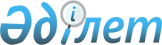 Петропавл қаласының аумағында сайлау учаскелерін құру туралы
					
			Күшін жойған
			
			
		
					Солтүстік Қазақстан облысы Петропавл қалалық әкімінің 2011 жылғы 23 қарашадағы N 26 қаулысы. Солтүстік Қазақстан облысының Әділет департаментінде 2011 жылғы 2 желтоқсанда N 13-1-205 тіркелді. Күші жойылды - Солтүстік Қазақстан облысы Петропавл қаласының әкімі 2014 жылғы 7 ақпандағы N 5 шешімі      Ескерту. Күші жойылды - Солтүстік Қазақстан облысы Петропавл қаласының әкімі 7.02.2014 N 5 шешімімен

      «Қазақстан Республикасындағы сайлау туралы» Қазақстан Республикасының 1995 жылғы 28 қыркүйектегі № 2464 Конституциялық Заңы 23-бабына, «Қазақстан Республикасындағы жергілікті мемлекеттік басқару және өзін-өзі басқару туралы» Қазақстан Республикасының 2001 жылғы 23 қаңтардағы № 148 Заңы 33-бабы 2-тармағына сәйкес қала әкімі ШЕШТІ:



      1. Петропавл қаласының аумағында 90 сайлау учаскесі құрылсын, қосымшаға сәйкес.



      2. Осы шешімнің орындалуын бақылау қала әкімі аппаратының басшысы Қ.М. Макинаға жүктелсін.



      3. Осы шешім бірінші ресми жарияланғаннан кейін он күнтізбелік күн өткен соң қолданысқа енгізіледі және 2011 жылғы 23 қарашада пайда болған құқық қатынасына таралады.      Қала әкімі                                 Н. Әшімбетов      «Келісілді»      Петропавл қалалық сайлау

      комиссиясының төрағасы                     Н. Петров

Петропавл қаласы әкімінің

23 қарашадағы 2011 жылғы

№ 26 шешіміне

қосымша Сайлау учаскелері      № 713 сайлау учаскесі

      Орталығы - № 12 орта мектеп, Петр Ефимович Рыжов атындағы к., 51, тел.36-64-34

      Шекараларына мына үйлер енеді:

      1-ші Карьерный қысқа к.: 1, 2, 2А, 3, 3А, 4, 4А, 5, 6, 7, 8, 9, 9Е, 9Д, 10, 10А, 11, 11А, 11Б, 12, 13, 13А, 13Б, 14, 15, 16, 17, 18, 19, 20, 21, 23;

      2-ші Водосточная к.: 1, 1А, 1Б, 2А, 2Б, 2В, 2, 3А, 3, 3Б, 3Г, 4, 5Г, 5А, 5В, 5, 5Б, 5Д, 5З, 6, 7А, 8, 14, 14А, 15, 16, 16А, 18, 20, 24, 26;

      2-ші Карьерный қысқа к.: 1, 2, 3, 4, 5, 6, 7, 8, 9, 10, 11, 12, 12А, 13, 14, 15, 15А, 16, 17;

      3-ші Карьерный қысқа к.: 1, 1А, 1Б, 1В, 1Г, 2, 2А, 2Б, 2В, 2Г, 2Д, 2Е, 3, 3А, 4, 4В, 5, 6, 6А, 7, 8, 8А, 9, 10, 11, 11Б, 12, 13, 14, 15, 16, 17, 19, 23, 34, 36;

      Вильямс к.: 1, 1А, 1Б, 2, 2А, 2Б, 3, 4, 5, 6, 7, 8, 9, 11, 12, 12А, 13, 14, 15, 16, 17, 19, 21, 23, 25, 27, 29, 30, 31;

      Заозерная к.: 1, 1А, 1Б, 3, 4, 5, 6, 7, 8, 9, 10, 11, 13, 15, 16, 17, 18, 19, 20, 21, 22, 23, 25, 26, 28, 29, 30, 31, 33, 34, 35, 35А, 36, 36Б 38, 39, 41, 41А, 46, 48, 50, 52, 54, 56, 58, 60, 62, 64, 66, 68, 70, 72А, 72Б, 74, 76;

      Карьерная к.: 2, 3, 4, 5, 6, 7А, 7, 8, 9, 10, 11, 12, 13, 14, 15, 16, 17, 18, 18А, 19, 20, 21, 22, 23, 24, 25, 26, 26А, 27, 29, 30, 31, 32, 33, 34, 35, 36, 37, 38, 39, 40, 41, 42, 43, 44, 45, 47, 48, 49, 50, 51, 52, 53, 54, 55, 57, 59, 61, 62, 63, 64, 65, 66, 67, 68, 69, 70, 71, 72, 73, 75, 79, 81, 81А, 83, 85, 87;

      Кожевенная к.: 1Б, 1, 1А, 2, 4, 5, 7, 8, 9, 10А, 11, 12, 13, 14, 15, 17, 18, 19;

      Лиза Чайкина к.: 7, 7А, 8, 11, 12, 15, 16, 17, 17А, 17Б, 17Г, 18, 19, 19А, 20, 21, 22, 23, 25, 27, 27А, 30, 31, 33, 34, 35, 36, 37, 38, 38А, 38Б, 38В, 39, 39А, 39Б, 39В, 39Г, 39Д, 39Е, 39Ж, 40, 41, 41А, 42, 42А, 43, 44, 45, 46, 47, 47А, 48, 49, 49А, 50, 51, 51А, 52, 53, 54, 55, 56, 57, 58, 59, 60, 61, 62, 63, 64, 65, 66, 67, 68, 69, 70, 71, 72, 73, 74, 75, 76, 78, 80, 82, 84, 88, 90, 92, 94, 98, 100, 102, 102А, 104, 106, 108, 112, 114, 116, 118, 120, 122, 124, 126, 128, 130, 132, 134, 136, 138, 140, 142, 144, 146, 148, 150, 152, 154, 156, 158, 160, 162, 164, 166;

      Мамлютка тас жолы: 2, 6, 6А, 11, 12, 13, 14, 15, 15А;

      Молодой кожевенник к.: 2, 4, 6, 8, 10, 12, 14, 16, 18, 20;

      Надежда к.: 2, 4, 6, 8, 10, 11, 12, 20, 22Б, 24Б;

      Кожевенный қысқа к.: 1, 2, 4, 6, 8, 8А, 10, 12, 14;

      Проселочная к.: 1, 1А, 3, 4, 5, 6, 7, 8, 9, 9А, 10, 11, 12, 13, 14, 16;

      Петр Ефимович Рыжов к.: 1, 2, 3, 4, 5, 6, 7А, 7Б, 7, 9, 10, 11, 12, 13, 14, 15, 16А, 17, 18, 18Б, 19, 20, 21, 22, 23, 24, 25, 26, 27, 28, 29, 30, 31, 32, 33, 34, 35, 36, 37, 38, 39, 40, 41, 42, 43, 44, 45, 46, 47, 48, 49А, 49, 50, 52, 53, 54, 56, 58, 60, 62, 66, 68, 70, 72, 72А, 74, 76, 80, 82, 82А, 82Б, 82В, 84, 86, 88, 94, 96, 98, 100, 102, 104, 106, 108, 110, 112, 116, 118, 120, 122, 124, 126, 128, 130А, 130, 136.

      № 714 сайлау учаскесі 

      Орталығы - № 13 орта мектеп, 1-ші Заречная к., 59, тел. 50-50-22 

      Шекараларына мына үйлер енеді:

      Дачная к.: 1; 

      1-ші Заречная к.: 1, 1А, 2, 2А, 3, 4, 4А, 5, 6, 6А, 7, 8, 9, 10, 10А, 11, 12, 13,14, 14А, 15, 16, 16А, 17, 18, 18А, 18Б, 19, 20, 21, 22, 22А, 22Б, 22В, 23, 24, 25, 26, 27, 28, 29, 30, 31, 32, 33, 35, 36, 36А, 37, 37А, 39, 40, 41, 42, 43, 44, 45, 46, 47, 48, 49, 51, 52, 53, 53А, 54, 55, 56, 58, 58А, 60, 61, 62, 63, 64, 65, 66, 67, 68, 69, 70, 71, 72, 73, 74, 75, 76, 77, 79, 80, 81, 82, 83, 84, 85, 86, 87, 88, 89, 90, 91, 92, 93, 94, 95, 96, 97, 98, 100Б, 101, 102, 103, 104, 105, 106, 107, 108, 109,110, 111,112, 113, 114, 115, 116, 117, 117Б, 118, 119, 120, 121, 121А, 122, 123, 124, 124А, 125, 126, 127, 128, 129, 130, 131, 132,133, 134, 136, 138, 140, 142, 144, 146, 148, 150;

      1-ші Заречный қысқа к.: 1, 1А, 3;

      2-ші Заречная к.: 1, 1А, 2, 2А, 2Б, 3, 4, 4А, 5, 6, 6А, 7, 7А, 8, 9, 9А, 10, 10А, 10Б, 11, 11А, 12, 12Б, 13, 13А, 14, 14А, 15, 16, 17, 18, 19, 20, 21, 22, 23, 23А, 24, 25, 26, 27, 27А, 27Б, 28, 29, 31, 32, 33А, 34, 35, 36, 37, 38, 39, 40, 41, 42, 44, 45, 48, 49, 51, 51А, 54, 56, 58, 60, 60А, 60Б.

      № 715 сайлау учаскесі 

      Орталығы - № 14 орта мектеп, Калюжная к., 22, тел. 42-36-62

      Шекараларына мына үйлер енеді:

      308 Краснознаменный полк атындағы к.: 1, 2, 3, 4, 5, 6, 7, 8, 10, 11, 12, 13, 14, 15, 16, 17, 18, 19, 21, 22, 24, 25, 26, 27, 28, 29, 30, 31, 32, 34, 35, 36, 40, 43, 44, 45, 46, 48, 49, 50, 52, 53, 54, 55, 56, 57, 58;

      5-ші Армия к.: 1, 2, 2Б, 3, 4, 4А, 5, 6, 7, 9, 10, 12, 13, 14, 15, 16, 17, 18, 19, 20, 21, 22, 23, 24, 25, 26, 27, 28, 29, 30, 32, 33, 34, 35, 36, 37, 38, 39, 40, 41, 42, 44, 46, 47, 48, 49, 50, 51, 52, 54, 55;

      Дубынин к.: 1, 2, 3, 4, 5А, 5Б, 5, 6, 7, 8, 8А, 9А, 9, 10, 10А, 11А, 13, 15, 16, 17, 18, 19, 20, 21, 22, 23, 24, 27, 28, 29, 30, 31, 32, 33, 34, 35, 36, 37, 38, 43, 44, 45, 46, 47, 49, 50, 51, 52, 53;

      Западная к.: 12, 13, 14, 15, 16, 17, 18, 19, 20, 21, 22, 23;

      Калюжная к.: 1, 1А, 2, 3, 4, 5, 6, 7, 8, 9, 10, 11, 12, 13, 13А, 14, 15, 16, 18, 21, 23, 25, 26, 27, 30, 32, 34, 36, 38, 39, 40, 41, 42, 43, 45, 46, 47, 48, 49, 50, 52, 54, 55, 56, 58, 62;

      Коминтерн к.: 2, 4, 5, 6, 8, 9, 11, 12, 13, 14, 15, 16, 17, 18, 19, 20, 21, 23, 24, 25, 26, 27, 28, 29, 30, 31, 32, 33, 34, 35, 36, 37, 38, 39, 40, 41, 42, 43, 44, 46, 47, 48, 49, 50, 51, 52, 53, 54, 55, 56, 57, 59, 60, 61, 62, 63, 64, 65, 66, 67, 69, 71, 73, 74, 75, 77, 78, 81, 83, 84, 85, 87, 88, 89, 91, 92, 92А, 93, 94, 96, 98, 99, 100, 103, 105, 107, 111, 113, 115, 117, 119, 121, 123, 125;

            Малая береговая к.: 2, 3, 4, 5, 6, 7, 8, 9, 12, 14, 15, 15А, 16, 17, 18, 19, 20, 21, 22, 24, 26, 28;

      Сергей Павлов атындағы к.: 1, 3, 4, 6, 7, 8, 9, 9А, 10, 11, 12, 14, 15, 16, 18, 19, 20, 21, 22, 23, 25, 27, 28, 29, 30, 31, 34, 35, 37, 38, 39, 40, 42, 43, 45, 47, 48, 51, 54, 55А, 57, 58, 59, 64, 65, 66, 67, 70, 71, 72, 73, 74, 76, 77, 78, 79, 80, 83, 84, 85, 87, 89, 90, 91, 93, 94, 95;

      Григорий Потанин атындағы к.: 10, 12, 14, 15, 17, 18, 19, 20, 21, 22, 26, 27, 28, 29, 30, 31, 32, 33, 34, 35, 37, 38, 39, 40, 41, 42, 43, 44, 45, 46, 48, 49, 50, 51, 52, 53, 54, 56, 58, 59, 60, 61А, 61, 62, 63, 64, 66, 67, 68, 69, 70, 71, 72, 73, 74, 75, 76, 77, 78, 79, 80, 81, 82, 83, 84, 85, 87, 88, 90, 93, 95, 96, 97, 99, 101, 103, 104, 105, 108, 109, 110, 111, 112, 112А, 114, 116, 117;

      Калюжный қысқа к.: 2, 4, 6, 8, 10;

      Крупская қысқа к.: 1, 2, 3, 4, 5, 7, 9, 11, 13;

      Василий Демиденко атындағы қысқа к.: 3, 5, 7, 9, 11;

      Урицкий қысқа к.: 1, 2, 3, 4, 5, 6, 6А, 7, 8, 8А, 9, 10, 11, 12, 13, 14, 14А, 14Б, 15, 16, 16А, 17, 17А, 18, 19, 20, 21, 23, 24, 25, 25А, 26, 27, 27А, 29, 29А, 29Б, 29В, 29Г, 31, 31А, 33, 39, 41;

      Февральский бұрылыс к.: 1, 2, 2А, 2Б, 3, 4, 4А, 5, 6, 7, 8, 9, 10, 11, 12, 13, 14, 16, 17, 18, 19, 20, 21, 22, 23, 24, 25, 26, 27, 29;

      Чернышевский қысқа к.: 1, 2, 3, 4, 5, 6, 7, 8, 9, 10, 11, 12, 13, 14, 15, 16, 17, 18, 19, 20, 21, 22, 24, 25, 26, 27, 28А, 28, 29, 30, 32, 34, 36;

      Василий Демиденко атындағы к.: 1, 1А, 2, 2А, 2Б, 3, 5, 7, 9, 9А, 9Б, 10, 11, 12, 13, 14, 15, 16, 17, 18, 19, 19А, 20, 21, 23, 24, 25, 26, 27, 29, 30, 33, 34, 35, 36, 37, 38, 39, 40, 41, 42, 43, 44, 49, 50, 51, 52, 53, 54, 55, 56, 57, 58, 60, 62, 64А, 66, 68, 70, 72, 74, 76, 78, 79, 80, 81, 82, 83, 84, 86, 88, 92;

      Сергей Малышев к.: 6, 7, 8, 9, 10, 11, 12, 13, 14, 15, 16, 17, 18, 20, 21, 22, 23, 24, 25, 26, 28, 29, 30, 31, 32, 34, 36, 37, 38, 39, 40;

      Иван Яковлевич Смирнов к.: 1, 2, 3, 4, 5, 6, 7, 8, 9, 10, 11, 12, 13, 14, 15, 16, 17, 18, 19, 20, 21, 23, 24, 25, 26, 27, 28, 29, 30, 31, 32, 33, 34, 36, 37, 41, 42, 43, 44, 46, 48, 49, 50, 52, 54, 55, 56, 57, 58, 59, 60, 62, 64, 65, 67, 69, 73, 76, 78, 79, 80;

      Тухачевский к.: 2, 4, 6, 10, 12, 14, 16, 18, 20, 22, 24, 26, 32, 34, 36, 38, 40, 42, 46, 48, 50, 52, 54, 58, 60, 62, 64, 66, 68, 73, 74, 75, 76, 78, 80, 82, 90, 92, 96, 100, 102, 104, 106, 108, 110, 112, 114;

      Урицкий к.: 2, 3, 4, 5, 6, 6А, 7, 8, 8А, 9, 10, 11, 12, 13, 14, 14А, 14Б, 15, 19, 20, 21, 22, 23, 24, 25, 27, 29, 31, 32, 34, 35, 36, 38, 40, 44, 46;

      Ущев Б.П. к.: 2, 3, 4, 5, 6, 7, 11, 13, 15, 17, 19, 21, 25, 27, 29, 31, 31А, 31Б, 37, 43, 45, 47, 49, 51;

      Февральская к.: 4, 5, 6, 7, 8, 10;

      Чернышевский к.: 3, 5, 6, 7, 8, 9, 9А, 10, 11, 12, 13, 14, 15, 16, 17, 18, 19, 20, 21, 22, 23, 25, 27, 29, 30, 31, 32, 33, 34, 35, 36, 37, 38, 39, 40, 41, 42, 43, 44, 45, 46, 48, 49, 50, 51, 52, 53, 54, 55, 57, 58, 59, 60, 61, 63А, 63, 64, 65, 66, 67, 69, 70, 71, 72, 73, 74, 75, 76, 77, 78, 79, 80, 81, 82, 83, 84, 86, 87, 89, 91, 93, 94, 95, 96, 97, 98, 99, 100, 101, 104, 106, 108, 110, 112, 116, 118, 120, 122, 124, 126, 128.

      № 716 сайлау учаскесі 

      Орталығы - Гуманитарлық-техникалық кешені (келісім бойынша), Театральная к., 42, тел. 42-37-23 

      Шекараларына мына үйлер енеді:

      1-ші Кузнечный бұрылыс к.: 3, 4, 5, 7, 8, 9, 10, 12, 13, 14, 15, 16, 17, 18, 19, 21, 24, 26;

      1-ші Школьный бұрылыс к.: 1, 2, 3, 4, 5, 7, 8, 9, 11, 11А, 14;

      2-ші Кузнечный бұрылыс к.: 1, 2, 3, 4, 5, 6, 7, 8, 9, 10, 12; 

      2-ші Школьный қысқа к.: 1, 3, 5, 5А, 7, 9, 11, 13, 15, 16;

      3-ші Кузнечный бұрылыс к.: 1, 1А, 3, 5, 6, 8, 9, 11, 13, 14, 15, 16, 18; 

      Боровая к.: 1, 1А, 3, 5, 7, 9, 11, 12А, 13, 15, 17, 19, 20, 21, 22, 24, 26, 28; 

      Вознесенская к.: 2, 3А, 3, 4, 5, 6, 7, 8, 9, 10,11, 12, 16, 17, 18, 19, 20, 21, 22, 23, 24, 28, 30, 32, 33, 34, 36, 38, 40, 41, 43, 44А, 46, 48, 52;

      Герцен к.: 1, 2, 3, 3Е, 4, 5, 6, 7, 8, 9, 10, 11, 12, 13, 14, 15, 16, 16А, 17, 18, 19, 20, 21, 22, 23, 24, 25, 26, 27, 28, 29, 30, 31, 32, 34, 35, 36, 37, 38, 39, 40, 41, 42, 43, 44, 46, 47, 48, 49, 50, 52, 53, 54, 55, 56, 57, 58, 59, 60, 61, 62, 63, 64, 65, 67, 67А; 

      Көкшетау бұрылыс к.: 1Д, 2, 3, 4, 5, 7, 7А, 9, 16;

      Коминтерн к.: 127;

      Қазақстан Конституциясы к.: 1;

      Евгений Брусиловский атындағы к.: 1А, 1Б;

      Кәрім Сүтішев к.: 2, 4, 5, 6, 8, 10, 13, 15; 

      Киевская к.: 1, 2, 2А, 3, 4, 5, 6, 8, 9, 10, 11, 12, 13, 14, 15, 16, 17, 18, 19, 20, 21, 23, 25, 26, 27, 28, 29, 30, 31, 32, 33, 34, 35, 36, 37, 38, 39, 40, 41, 43, 44, 45, 46, 47, 50, 51, 52, 53, 54, 55, 55А, 56, 57, 58, 60, 61, 62, 63, 65, 67, 68, 69, 75, 77; 

      Көкчетау к.: 1, 2, 2А, 2Е, 2Ж, 2З, 2И, 3, 5, 6, 7, 8, 9, 10, 11, 12, 13, 14, 15, 16, 17, 18, 20, 22, 24, 26, 28, 30, 32, 34; 

      Короткая к.: 1, 2, 3, 4, 6, 7, 8;

      Курганская к.: 3, 4, 4А, 4Б, 5, 6А, 7, 8, 10; 

      Боровой бұрылыс к.: 2, 3, 5, 7, 9, 11, 13; 

      Театральный бұрылыс к.: 1, 3, 4, 5, 7, 8, 9, 11, 16, 17, 18; 

      А. Попов атындағы к.: 3, 8, 10, 10А, 10Б, 11, 13, 14, 15, 17, 18, 20, 21, 22, 23, 24, 25, 26, 27, 28, 29, 31; 

      Григорий Потанин атындағы к.: 118, 120, 121, 122, 124, 126, 128, 128А, 130, 132, 134, 136; 

      Боровой қысқа к.: 3, 7; 

      Пушкин к.: 8, 10, 12, 14, 16, 18, 20, 22, 24, 26, 28, 30, 32, 34, 36, 42, 44, 46, 48, 50, 52, 54, 56, 64;

      С. Мұқанов к.: 1, 2, 5, 6, 7, 8, 10, 11, 12, 13, 14, 15, 17, 20, 22; 

      Театральная к.: 2, 6, 7, 9, 11, 12, 13, 14, 15, 16, 17, 18, 19, 20, 21, 23, 24, 25, 26, 28, 29, 30, 31, 32, 33, 35, 36, 37, 39, 40, 41, 42, 43, 44, 45; 

      Тухачевский к.: 1, 3, 5, 7, 9, 11, 13, 17, 21, 23, 25, 27, 29, 31, 33, 35, 37, 39, 41, 43, 45, 47, 49, 51, 53, 55, 61, 63, 67, 69; 

      Ульянов к.: 2, 3, 7, 9, 11, 13, 15, 16, 18, 19, 20, 21, 22, 23, 24, 25, 27; 

      Февральская к.: 13, 15, 16, 17, 22, 23, 24; 

      Чернышевский к.: 109, 111, 117, 121, 123, 136, 138, 142, 144, 146, 148, 150, 152, 154, 156.

      № 717 сайлау учаскесі 

      Орталығы – Облыстық тұтынушылар одағы (келісім бойынша), Казахстанская правда к., 66, тел. 42-80-18 

      Шекараларына мына үйлер енеді:

      № 1 Косогор к.: 1, 2, 3, 3А, 4, 4А, 7, 8, 10А, 14, 16, 17, 20, 21, 22, 23, 24, 25, 26, 27, 28, 29; 

      1-ші Колхозный қысқа к.: 3, 4, 6, 8, 10; 

      1-ші Перминовтар атындағы қысқа к.: 1, 2, 2А, 3, 4, 5, 6, 7, 7А, 8, 9, 10, 11, 12, 13, 15, 17, 18, 19, 21, 23, 24, 25, 26, 27, 28, 29, 30, 32, 33, 34, 35, 36, 38, 39А, 39Б, 40, 41, 42, 43, 44, 45, 46, 47, 48, 49, 50, 51, 52, 53, 54, 55, 56, 57, 58, 59, 60, 62, 63, 64, 65, 66, 67, 68, 69, 71, 73, 75, 77,79, 81, 85, 85А, 87, 89, 93, 95, 97, 99; 

      № 2 Косогор к.: 1, 2, 6, 8, 9, 11, 12, 13, 14, 14А, 14Г, 15, 17, 19, 20, 22, 23, 24, 27, 29; 

      2-ші Перминовтар атындағы қысқа к.: 2, 4, 10, 14, 16, 18, 19, 23, 23А, 23Б, 24, 25, 25А; 

      № 3 Косогор к.: 1, 3, 5, 6, 7, 8, 9, 10, 11, 12-14, 16, 18, 23, 25, 26, 27, 29, 31, 33, 35; 

      М. Жұмабаев атындағы к.: 1, 2, 3, 4, 5, 6, 7, 8, 10, 11, 12, 14, 15, 16, 17, 18, 19, 20, 21, 22, 23, 24, 25, 26, 27, 28, 29, 31, 32, 33, 34, 35, 37, 46, 48, 56, 58, 59, 60, 64, 71; 

      Казахстанская правда к.: 2, 3, 4, 5, 6, 7, 8, 9, 10, 11, 12, 13, 14, 15, 16, 17, 18, 19, 20, 21, 23, 24, 26, 27, 28, 29, 30, 31, 32, 34, 64; 

      Колхозный косогор к.: 5, 6А, 7, 10 12, 14, 15, 17, 17А, 19, 19А, 23, 24, 26, 27, 27А, 28, 28А, 29, 30, 31, 33, 34, 36, 37, 37А, 39, 40, 41, 42, 44, 45, 46, 48, 50, 51, 54, 55, 58, 59, 61, 62, 63, 64, 72, 73, 83, 94, 101, 102, 103, 104, 105, 106, 107, 108, 109, 111А, 112, 113, 114, 116, 117, 118; 

      Маяковский к.: 1, 2, 3, 4, 5, 6, 7, 8, 9, 10, 11, 12, 13, 14, 15, 16, 18, 19, 21, 24, 25, 26, 27, 30, 31, 33, 34, 35, 36, 38, 40, 41, 43, 45, 46, 47, 48, 50; 

      Мир к.: 22, 24, 26, 28, 30, 32, 34, 36, 42, 44, 46, 48, 50, 52, 54, 58, 62, 64, 68, 70, 72, 74, 76, 78, 80, 82, 84, 86, 90, 92, 94, 100; 

      Партизанская к.: 1, 3, 5, 11, 12, 17, 21, 23, 25, 27, 29, 35, 36, 37, 39, 41, 44, 45, 48А, 51, 53, 55, 57, 59; 

      А. Перминовтар к.: 3, 4, 5, 6, 7, 8, 9, 10, 11, 12, 13, 14, 15, 16, 17, 18, 19, 22, 23, 24, 24Б, 25, 26, 27, 28, 29, 31, 32, 35, 36, 37, 38, 39, 41, 42, 43, 44, 46, 47, 48, 49, 50, 51, 53, 54, 55, 56, 57, 58, 59, 60, 61, 62, 63, 65, 66, 67, 68, 69, 70, 71, 72, 74, 75, 77, 78, 79, 80, 81, 82, 83, 84, 85, 86, 87, 88, 89, 90, 91, 92, 93, 96, 97, 98, 99, 100, 101, 103, 104, 105, 106, 108, 109, 110, 112, 113, 114, 115, 116, 117, 118, 120, 121, 122, 123, 124, 125, 126, 127, 128, 129, 130, 132, 134, 136, 140, 142, 143, 145, 146, 149, 150, 153, 154, 155, 157, 160; 

      Попов атындағы к.: 42, 45, 47, 48; 

      Челюскинская қысқа к.: 2, 3, 4, 5, 6, 7, 10, 10А, 12, 12А; 

      Пушкин к.: 2, 3, 4, 5, 6, 7, 9, 23, 35, 39, 41; 

      Пушкинский косогор к.: 32; 

      Революционный косогор к.: 38; 

      С. Мұқанов к.: 19, 21, 25, 28, 30, 32, 36, 39, 41, 45, 45А, 46; 

      Советская к.: 3, 4, 5, 6, 7, 8, 9, 10, 11, 12, 13, 16, 17, 18, 23, 25, 25А; 

      Ульянов к.: 33, 45, 45А, 47; 

      Челюскинцев к.: 1, 2, 3, 4, 5, 7, 8, 9, 10, 11, 12, 13, 14, 16;

      1-ші Әубәкір Ысмайылов қысқа к.: 4, 5, 6, 7, 8, 10;

      2-ші Колхозный қысқа: 3, 5, 6, 7, 8, 9, 10, 12.

      № 718 сайлау учаскесі 

      Орталығы – Ғ. Мүсірепов атындығы Олыстық балалар кітапханасы (келісім бойынша), Пушкин к., 57, тел. 46-62-95

      Шекараларына мына үйлер енеді:

      М. Жұмабаев к.: 76; 

      Кәрім Сүтішев к.: 17, 18, 21; 

      Казахстанская правда к.: 70; 

      Қазақстан Конституциясы к.: 5; 

      Пушкин к.: 43, 57; 

      Театральная к.: 47; 

      Ульянов к.: 34, 36, 44.

      № 719 сайлау учаскесі 

      Орталығы - № 2 орта мектеп, Интернациональная к., 14, тел. 46-68-05 

      Шекараларына мына үйлер енеді:

      Евгений Брусиловский атындағы к.: 2, 12; 

      Евней Букетов атындағы к.: 2; 

      Интернациональная к.: 3, 5, 9, 11, 11А, 13, 15, 19; 

      Пушкин к.: 76; 

      Рижская к.: 1, 1Д, 3, 5, 7, 9; 

      Театральная к.: 46, 48, 50, 55, 55А, 57, 63; 

      Тухачевский к.: 79, 81, 83, 85, 87, 89, 91, 93, 95.

      № 720 сайлау учаскесі 

      Орталығы - «БЭСТ» гимназиясы, М.Жұмабаев атындағы к., 97, тел. 46-54-03 

      Шекараларына мына үйлер енеді:

      Евгений Брусиловский атындағы к.: 5; 

      Евней Букетов атындағы к.: 3, 5, 6, 10, 14; 

      М.Жұмабаев к.: 97А, 98, 101, 102, 108; 

      Интернациональная к.: 21, 25, 27, 29; 

      Пушкин к.: 67; 

      Советская к.: 33, 34, 35, 36, 39, 40, 45.

      № 721 сайлау учаскесі 

      Орталығы –Солтүстік Қазақстанның мемлекеттік университеті (№ 2 оқу корпусы, келісім бойынша), Пушкин к., 86, тел. 46-48-95 

      Шекараларына мына үйлер енеді:

      Бостандық к.: 1, 3;

      Интернациональная к.: 10, 12, 16, 18, 20;

      Пушкин к.: 82;

      Абай к.: 5, 7.

      № 722 сайлау учаскесі 

      Орталығы – Солтүстік Қазақстан мемлекеттік университеті (№ 6 оқу корпусы, келісім бойынша), М.Жұмабаев к., 114, тел. 36-42-59 

      Шекараларына мына үйлер енеді:

      Пушкин к.: 85;

      Бостандық к.: 11, 13;

      М.Жұмабаев к.: 105, 107;

      Интернациональная к.: 22, 24, 30, 30А, 32, 34;

      Мир к.: 130, 132, 134;

      Абай к.: 15, 25, 31, 33, 35.

      № 723 сайлау учаскесі 

      Орталығы – Бірінші гимназия, Ыбырай Алтынсарин атындағы к., 169, тел. 46-69-47 

      Шекараларына мына үйлер енеді:

      Бостандық к.: 22; 

      Мир к.: 109, 111; 

      Абай к.: 43, 45, 47, 49, 51, 53, 57, 59. 

      № 724 сайлау учаскесі 

      Орталығы - № 6 орта мектеп, Интернациональная к., 42, тел. 46-06-46 

      Шекараларына мына үйлер енеді:

      Бостандық к.: 17, 23, 27; 

      Жамбыл атындағы к.: 188; 

      Ыбырай Алтынсарин атындағы к.: 165; 

      Интернациональная к.: 38, 40, 44, 46, 48, 50, 52, 54; 

      Мир к.: 107.

      № 725 сайлау учаскесі 

      Орталығы - № 7 орта мектеп, Мир к., 89, тел. 46-68-52

      Шекараларына мына үйлер енеді:

      Амангелді к.: 159, 160, 172;

      Евгений Брусиловский атындағы к.: 34;

      Евней Букетов атындағы к.: 9, 18, 20, 30, 32, 38;

      Жамбыл атындағы к.: 182;

      Ыбырай Алтынсарин атындағы к.: 161, 172;

      Интернациональная к.: 31, 33, 35, 41, 39, 43, 47, 49;

      Мир к.: 124, 126.

      № 726 сайлау учаскесі 

      Орталығы - Статистика департаменті (келісім бойынша), Мир к., 83, тел. 46-56-29

      Шекараларына мына үйлер енеді:

      Амангелді к.: 137;

      Евгений Брусиловский атындағы к.: 15;

      М.Жұмабаев к.: 93, 95;

      Кәрім Сүтішев к.: 23, 38, 43, 47, 49, 51, 53, 54;

      Қазақстан Конституциясы к.: 16, 21;

      Мир к.: 75, 87, 110.

      № 727 сайлау учаскесі 

      Орталық - С. Мұқанов атындағы облыстық кітапхана (келісім бойынша), Қазақстан Конституциясы к., 25, тел.46-18-53 

      Шекараларына мына үйлер енеді:

      Амангелді к.: 141, 143, 149, 151, 151Б, 153; 

      М. Горький к.: 166, 172; 

      Евгений Брусиловский атындағы к.: 46;

      Евней Букетов к.: 27, 29, 31, 35; 

      Жамбыл атындағы к.: 160, 164, 170, 172, 176; 

      Кәрім Сүтішев к.: 55, 57, 59, 65; 

      Қазақстан Конституциясы к.: 30, 32, 34.

      № 728 сайлау учаскесі

      Орталығы - № 10 орта мектеп, М. Горький атындағы к., 164, тел. 52-83-76 

      Шекараларына мына үйлер енеді:

      М. Горький атындағы к.: 173, 175, 179; 

      Жамбыл атындағы к.: 150, 152, 154;

      С. Мұқанов к.: 52, 54; 

      Ульянов к.: 55, 59А;

      Ыбырай Алтынсарин атындағы к.: 152А, 154;

      Мир к.: 69А, 73.

      № 729 сайлау учаскесі 

      Орталығы - № 10 орта мектеп, М. Горький атындағы к., 164, тел. 52-84-71 

      Шекараларына мына үйлер енеді: 

      1-ші Амангелді атындағы қысқа к.: 18, 20, 22, 24, 26, 27, 28, 29, 30, 31, 32, 33, 34, 35, 36, 37, 38, 39, 40, 41, 42, 43, 44, 45, 46, 47, 48, 49, 50, 51, 52, 53, 54, 55, 58, 59, 60, 62, 64, 66, 68, 70, 71, 72, 74, 75, 76, 57, 59, 61, 63, 65, 67, 69, 71, 73, 75, 78, 80, 82, 84, 86, 88, 90, 92, 94, 96, 98; 

      2-ші Амангелді атындағы қысқа к.: 1, 2, 3, 4, 5, 6, 7, 8, 9, 10, 11, 12, 13, 14, 15, 16, 17, 18, 19, 20, 21, 22, 23, 24, 25, 26, 27, 28, 29, 30, 31, 32А, 32, 33, 35, 37, 39, 41, 43, 45; 

      1-ші Мир қысқа к.: 1, 2, 3, 4, 5, 6, 7, 8, 9, 10, 11, 12, 13, 14, 15, 16, 17, 20, 21, 22, 23, 24, 25, 27;

      2-ші Мир қысқа к.: 1, 3, 4, 5, 6, 7, 8;

      3-ші Мир қысқа к.: 1, 3, 5, 7, 9, 11, 13;

      Амангелді к.: 2, 4, 6, 8, 10, 12, 14, 16, 18, 20, 22, 23, 24, 25, 26, 27, 28, 29, 30, 31, 32, 34, 35, 36, 37, 38, 39, 40, 41, 42, 43, 44, 45, 47, 48, 49, 50, 52, 53, 53А, 54, 55, 56, 57, 58, 59, 60, 61, 62, 63, 64, 65, 66, 68, 69, 70, 71, 72, 73, 74, 75, 77, 78, 79, 80, 82, 83, 84, 86, 87, 88, 89, 90, 91, 92, 93, 94, 95, 96, 97, 99, 100, 101, 102, 103, 104, 105, 106, 107, 108, 110, 111, 112, 113, 114, 115, 116, 118, 119, 120, 121, 122, 123, 125, 127, 128, 129, 130, 131, 132, 134;

      М. Горький к.: 18, 20, 21, 22, 24, 25, 26, 27, 28, 29, 30, 31, 32, 33, 34, 35, 36, 37, 38, 39, 40, 41, 42, 43, 44, 45, 46, 47, 48, 49, 50, 51, 51А, 52, 53, 54, 55, 56, 57, 58, 59, 60, 61, 62, 63, 64, 65, 66, 67, 68, 69, 70, 71, 72, 73, 74, 75, 77, 78, 79, 80, 81, 83, 84, 86, 87, 88, 89, 90, 92, 93, 94, 95, 96, 98, 99, 101, 103, 104, 105, 106, 107, 109, 110, 111, 112, 113, 115, 118, 119, 120, 121, 122, 123, 124, 125, 126, 127, 128, 131, 132, 135, 136, 141, 143;

      Жамбыл атындағы к.: 29, 33, 35, 37, 39, 41, 45, 47, 49, 51, 53, 55, 56, 58, 59, 60, 61, 62, 63, 64, 65, 66, 67, 68, 69, 70, 72, 74, 76, 78, 82, 84, 86, 88, 90, 92, 94, 96, 102, 104, 112, 114, 116, 118, 122, 124, 126, 128, 132, 134, 136, 150, 152, 154;

      Ыбырай Алтынсарин атындағы к.: 29, 31, 32, 33, 34, 35, 36, 37, 38, 39, 40, 41, 42, 43, 44, 45, 46, 48, 49, 50, 51, 52, 53, 54, 55, 56, 57, 58, 59, 60, 61, 64, 65, 66, 67, 68, 69, 70, 71, 72, 73, 74, 75, 76, 77, 78, 79, 80, 81, 82, 84, 86, 87, 88, 89, 91, 92, 94, 95, 96, 98, 99, 100, 101, 102, 103, 104, 105, 106, 107, 110, 112, 113, 114, 115, 116, 117, 118, 119, 120, 121, 122, 123, 124, 125, 126, 127, 128, 129, 130, 131, 132, 134, 135, 136, 137, 138, 139, 140, 142, 144, 146, 148;

      Крылов к.: 1, 2, 3, 4, 5, 6, 7, 8, 9;

      Әубәкір Ысмайылов атындағы к.: 1, 3, 4, 5, 6, 7, 8, 10, 11, 12, 13, 14, 15, 18, 19, 20, 22, 24, 25, 27, 28, 29, 30, 31, 32, 33, 34, 35, 36, 37, 39, 40, 41, 42, 42А, 43, 44, 46, 48, 50, 52, 54, 56, 58, 60; 

      Маяковский к.: 53, 53А, 54, 55, 56, 57, 58, 59, 60, 61, 62, 64, 65, 66, 67, 68, 70, 71, 73, 73А, 74, 75, 76, 77, 78, 79, 80, 81, 82, 83, 84, 85, 87, 88, 89, 90, 91, 96, 98;

      Мир к.: 1, 2, 3, 4, 5, 6, 7, 8, 9, 10, 11, 12, 13, 14, 15, 16, 17, 18, 19, 20, 21, 23, 25, 27, 29, 31, 33, 35, 37, 39, 41, 45, 47, 49, 51, 53, 55, 57, 59, 61, 63, 65;

      Парковая к.: 26, 28, 30, 32, 34, 36, 38, 40, 42, 44, 46, 48, 50, 60, 62;

      Партизанская к.: 61, 63, 65, 67, 69, 71, 75, 79, 81, 83, 85, 87, 89, 99, 113, 115, 117, 119, 121;

      И. Порфирьев атындағы к.: 1, 3, 4, 5, 6, 7, 8, 10, 12, 14, 16, 18, 20, 22, 24, 26, 28, 30, 32, 34, 36, 38, 40, 44, 46, 48, 50, 52, 54, 56; 

      Перминовтар атындағы к.: 135, 162, 166, 168, 170, 172, 176, 180, 182, 184, 186, 188, 190, 192, 194, 196, 198, 200, 202, 204, 206, 208, 208А, 210, 212, 214,216, 218, 220, 222, 224, 226; 

      Позолотин Т.С. к.: 1, 3, 4, 5, 6, 7, 8, 9, 10,11, 12, 13, 14, 15, 16, 17, 18, 19, 20, 21, 22, 23, 24, 25, 26, 27, 28, 29, 30, 31,32, 33, 34, 35, 36, 37, 38, 39, 40, 41, 42, 43, 45, 46, 47, 53, 55, 57, 61; 

      Дзержинский бұрылыс к.: 3, 4, 5, 6, 7, 8, 9, 10, 11, 12; 

      Нығмет Сырғабеков к.: 2, 4, 6, 8, 10, 12, 14, 16; 

      Қайсар Таштитов к.: 1, 2, 3, 6, 10, 12, 13, 14, 15, 16, 17, 18, 19, 20, 21, 22, 23, 24, 25, 26, 27, 29, 30, 31, 32, 33, 34, 35, 36, 37, 38, 39, 40, 42, 43, 44, 45, 46, 47, 48, 49, 50, 51, 52, 53, 54, 55, 56, 57, 58, 59, 61, 62, 63, 64, 67, 69, 71, 73, 75, 77, 79; 

      Труд к.: 1, 2, 3, 4, 6, 7, 7А, 8, 9, 10, 11, 12, 14, 15, 16, 17, 18, 19, 21, 22, 23, 24, 27, 29, 30, 31, 33, 35; 

      Челюскинская к.: 17, 19, 21, 23, 24, 24А, 25, 26, 28, 29, 29А, 30, 32, 35, 36, 37, 39, 40, 41, 42, 44, 45, 46, 47, 48, 49, 51, 52, 53, 54, 55, 59, 60, 61, 62, 63, 64, 65, 66, 67, 69, 70;

      № 730 сайлау учаскесі 

      Орталығы - № 40 орта мектеп, Борис Петров атындағы к., 44, тел. 37-81-98 

      Шекараларына мына үйлер енеді: 

      1-ші Амангелді қысқа к.: 3, 5, 7, 9, 11, 13, 15, 17, 19, 21, 25;

      Амангелді атындағы к.: 1А, 5, 7, 9, 11, 13, 15, 17, 19; 

      1-ші Дзержинский қысқа к.: 2, 3, 4, 5, 6, 7, 8, 9, 10, 11, 12, 13, 14, 16, 18, 20, 20А, 20Б, 22; 

      2-ші Дзержинский қысқа к.: 1, 2, 4, 5, 7, 9, 10, 12, 13, 14, 15, 17, 18, 19, 20, 20А, 20Б, 21, 22, 23, 24, 25, 26, 27, 28, 29, 30, 31А, 31, 33, 34, 36, 38, 40, 42, 44, 46, 48, 50, 52, 54, 56; 

      2617 км к.: 1, 2, 3; 

      2618 км к.: 1, 2, 3, 4, 5, 6, 7, 8, 9, 10, 11, 12, 13, 14, 15; 

      314-ші атқыштар дивизиясы к.: 8, 10, 14, 18, 20; 

      Борис Петров атындағы к.: 4, 5, 12, 13, 14, 15, 16, 17, 18, 19, 20, 24, 26, 28, 34, 40, 42, 46, 48, 50; 

      М. Горький к.: 2, 3, 4, 6, 7, 8, 10, 11, 12, 13, 14, 15, 16, 17, 19, 23; 

      Жамбыл атындағы к.: 5, 7, 8, 10, 12, 13, 14, 15, 16, 17, 18, 19, 20, 21, 22, 23, 25, 26, 27, 28, 30, 34, 36, 38, 40, 42, 44, 46, 48, 50; 

      Ыбырай Алтынсарин атындағы к.: 1, 3, 4, 5, 10, 12, 13, 14, 15, 16, 17, 18, 19, 20, 21, 22, 23, 25, 26; 

      Иртышская к.: 2, 3, 4, 5, 6, 7, 8, 9, 11, 12, 13, 14, 15, 16, 17, 18, 19, 20, 22, 23, 24, 25, 27, 29, 30, 31, 36, 37, 38, 39, 40, 41, 42, 44, 46, 48, 50, 52; 

      Кировский қысқа к.: 1, 2, 3, 4, 5; 

      Крылов к.: 12, 13, 13А, 13Б, 14, 15, 17, 19, 20, 21, 23, 24, 25, 27, 28, 29, 30, 31, 32, 33, 36, 37, 41, 43, 44, 45, 46, 47, 48, 49, 51, 53, 54, 60, 61, 62, 63, 66, 72, 80, 86, 90; 

      1-ші Куйбышевская роща бұрылыс к.: 1, 2, 3, 4, 5, 6, 7, 8, 9, 10, 11, 12, 14, 15, 16; 

      Куйбышевская роща к.: 1, 2, 3, 4, 5, 6, 10, 12, 14, 16, 18, 20, 22;

      2-ші Куйбышевская роща бұрылыс к.: 2, 3, 4, 5, 6, 7, 8, 10, 12, 14, 16, 18, 20, 22, 24, 24А; 

      3-ші Куйбышевская роща бұрылыс к.: 1, 2, 3, 4, 5, 6, 7, 8, 9, 11; 

      Мұхтар Әуезов атындағы к.: 2, 3, 4, 5, 7, 9, 12, 13, 14, 15, 16, 17, 18, 19, 20, 21; 

      Парковая к.: 2, 5, 7, 9, 10, 11, 13, 14, 15, 16, 17, 19, 20, 22, 24; 

      И. Порфирьев атындағы к.: 1, 11, 13, 15, 17, 19, 21, 23, 27, 29, 31, 33, 35, 37, 39, 45, 47, 49, 51, 53, 55, 57, 59, 61, 65, 69, 71; 

      Перминовтар атындағы к.: 228, 230, 234, 236, 238, 240, 242, 244, 246, 248, 250, 254, 258, 260, 262, 264, 266; 

      Кировский бұрылыс к.: 1, 2, 3, 4, 5, 6, 7, 7А; 

      Куйбышев қысқа к.: 4, 6, 8, 10, 12, 14, 16; 

      Явленка тас жолы: 4, 6, 8, 10, 12, 14, 16, 18, 20, 22, 24, 26, 28. 

      № 731 сайлау учаскесі 

      Орталығы - Қалалық классикалық гимназия, Евней Букетов атындағы к., 35, тел. 46-80-80 

      Шекараларына мына үйлер енеді: 

      Евней Букетов атындағы к.: 49; 

      Жамбыл атындағы к.: 113, 115, 123, 125, 127, 129, 131, 137, 141, 143; 

      Кәрім Сүтішев к.: 77;

      Қазақстан Конституциясы к.: 29; 

      Парковая к.: 104, 126, 130, 134, 140; 

      А. Попов к.: 75, 76, 78, 84; 

      С. Мұқанов к.: 68, 91. 

      № 732 сайлау учаскесі 

      Орталығы - "Гелика" ЖШС (бұрынғы ШЛҚ д-ты зауытының ғимараты, келісім бойынша), Парковая к., 57, тел. 50-06-58 

      Шекараларына мына үйлер енеді: 

      314-ші атқыштар дивизиясы к.: 13, 15, 17, 19, 21, 23, 25, 27, 29, 31, 32, 33, 34, 35, 36, 37, 38, 41, 42, 44, 45, 46, 47, 48, 50, 52, 54, 56, 56А, 58, 64, 74, 76, 78, 80, 82, 84, 86, 90, 92, 94, 96, 98, 100, 102, 104, 106, 108, 110, 112; 

      Тоқсан би к.: 2, 4, 6, 8, 10, 12, 14, 16, 20, 22, 24, 32, 34, 36, 38, 44, 48, 50; 

      Жамбыл атындағы к.: 85; 

      Мұхтар Әуезов атындағы к.: 25, 26, 28, 30, 31, 34, 38, 39, 40, 41, 42, 43, 44, 46, 47, 48, 49, 50, 51, 53, 56, 60, 61, 62, 63, 64, 65, 69, 71, 73, 75, 77, 78, 79, 80, 81, 82, 83, 84, 85, 86, 87, 88, 90, 92, 94, 95, 96, 97, 98, 99, 100, 101, 102, 103, 104, 105, 106, 107, 109, 111; 

      Маяковский к.: 93, 102, 106, 108, 110, 116, 118, 120, 122, 124, 126, 128, 130, 132, 134, 134А, 136, 138, 140, 142, 144, 146, 148, 150; 

      Парковая к.: 21, 23, 31, 37, 39, 41, 43, 45, 53, 61, 63, 65, 68, 70, 72, 73, 74, 75, 76, 77, 79, 80, 81, 83, 85, 86, 90, 91, 92, 100; 

      Партизанская к.: 74, 76, 78, 80, 82, 84, 86, 90, 98, 100, 102, 104, 106, 114, 116, 118, 120, 122, 124, 126, 127, 128, 129, 130, 131, 133, 134, 137, 139, 143, 145, 147, 149, 151, 153, 155, 157, 161, 163, 167, 169, 173, 175, 177, 179; 

      И. Порфирьев атындағы к.: 60, 64, 70, 72, 74; 

      Позолотин Т.С. к.: 56, 73, 75, 79; 

      А. Попов к.: 83, 85, 87, 89, 91, 93, 95, 99, 101, 105, 109, 115, 117, 119, 121, 125; 

      Қайсар Таштитов к.: 68, 70, 72, 78, 80, 82, 83, 84, 85, 87, 91, 93, 95, 107; 

      Труд к.: 43, 49. 

      № 733 сайлау учаскесі 

      Орталығы –Бокс мектебі (келісім бойынша),Парковая к., 141, тел. 50-03-92 

      Шекараларына мына үйлер енеді:

      314-ші атқыштар дивизиясы к.: 138;

      Евгений Брусиловский атындағы к.: 49, 55, 57, 58, 61, 63; 

      Евней Букетов атындағы к.: 51, 53, 57, 59, 61; 

      Кәрім Сүтішев к.: 83, 85; 

      Астана к.: 4, 7, 14, 16, 18; 

      Қазақстан Конституциясы к.: 49, 50, 54, 60; 

      Мұхтар Әуезов атындағы к.: 128, 138, 140, 142, 144, 147, 150, 152, 156; 

      П. Васильев к.: 61В, 63;

      Парковая к.: 117, 119, 121, 137, 139, 145; 

      С. Мұқанов к.: 72.

      № 734 сайлау учаскесі 

      Орталығы – ХҚКО (келісім бойынша) Мұхтар Әуезов атындағы к., 157, тел. 31-00-39

      Шекараларына мына үйлер енеді:

      Бостандық к.: 41, 54, 56;

      Евней Букетов атындағы к.: 42, 44, 46;

      Жамбыл атындағы к.: 149, 151, 153, 157, 161;

      Интернациональная к.: 53, 55, 56, 57, 58, 62, 60, 64;

      Мұхтар Әуезов атындағы к.: 160, 160А, 162, 168, 174;

      Абай к.: 61, 63.

      № 735 сайлау учаскесі 

      Орталығы - № 1 орта мектеп, П. Васильев к., 44, тел. 36-22-53

      Шекараларына мына үйлер енеді:

      314-ші атқыштар дивизиясы к.: 142;

      Гоголь к.: 14;

      Евгений Брусиловский атындағы к.: 70, 74;

      Евней Букетов атындағы к.: 48, 54, 65, 77, 79;

      Интернациональная к.: 59, 71, 75, 77;

      Астана к.: 9, 11, 17;

      Мұхтар Әуезов атындағы к.: 153.

      № 736 сайлау учаскесі 

      Орталығы - Облыстық мәдениет орталығы (келісім бойынша) Қазақстан Конституциясы к., 60, тел. 46-64-16

      Шекараларына мына үйлер енеді:

      Тоқсан би к.: 21, 23, 25, 27, 80, 82, 84;

      Интернациональная к.: 68, 76, 78;

      Астана к.: 36, 38, 40;

      Бостандық к.: 51;

      Абай к.: 65, 67, 69, 71;

      Кәрім Сүтішев к.: 68А, 68Б.

      № 737 сайлау учаскесі 

      Орталығы - № 17 орта мектеп, «Егемен Қазақстан» к., 29, тел. 33-32-05

      Шекараларына мына үйлер енеді:

      Бостандық к.: 78, 86;

      Гоголь к.: 20, 25, 31;

      Интернациональная к.: 88, 92, 94, 94А;

      Астана к.: 23;

      Московская к.: 1, 2, 5;

      «Егемен Қазақстан» к.: 40А, 40, 46;

      Батыр Баян к.: 2, 4, 8, 10, 24, 26;

      Абай к.: 81.

      № 738 сайлау учаскесі 

      Орталығы – Бірінші гимназия, «Егемен Қазақстан» к., 22, тел. 33-81-48 

      Шекараларына мына үйлер енеді: 

      Гоголь к.: 9, 13, 19; 

      Евгений Брусиловский атындағы к.: 65; 

      Евней Букетов атындағы к.: 58, 83, 85, 87, 89, 91;

      Интернациональная к.: 79, 81, 83;

      Қаныш Сәтбаев атындағы к.: 2; 

      Кәрім Сүтішев к.: 70А, 70; 

      Қазақстан Конституциясы к.: 53, 55, 76; 

      Некрасов к.: 1; 

      «Егемен Қазақстан» к.: 3, 4, 5, 9, 11, 13, 17, 20, 28, 30; 

      Красноармейский қысқа к.: 1, 4, 5, 6, 8, 10; 

      «Егемен Қазақстан» қысқа к.: 1, 3, 4, 6, 8, 10, 16.

      № 739 сайлау учаскесі 

      Орталығы – Петропавл қаласының қорғаныс істері жөніндегі басқармасы (келісім бойынша), ниверсальная к., 3 

      Шекараларына мына үйлер енеді:

      Лозовский бұрылыс к.: 3, 5, 7;

      2-ші Маяковский қысқа к.: 4, 6;

      137 км к.: 52, 53, 56, 60; 

      314-ші атқыштар дивизиясы к.: 5, 7, 49, 51, 53, 55, 57, 59, 61, 63, 65, 67, 69, 71, 73, 114, 118, 120, 122, 124, 126, 128, 132; 

      Тоқсан би к.: 1, 3, 5, 7, 9, 54, 58, 60, 64, 68; 

      Мұхтар Әуезов атындағы к.: 108, 110, 112, 114, 115, 115А, 115В, 116, 117, 118, 119, 120, 121, 122, 123, 124, 125, 126, 127, 129, 133, 133В, 133Д; 

      Маяковский к.: 97, 162, 164; 

      П. Васильев к.: 2, 3, 4, 5, 7, 9, 10, 11, 12, 13, 14, 16, 18, 28, 30, 30А, 32, 33, 34, 35, 36, 39, 41, 43, 45, 47, 51, 53, 57; 

      Парковая к.: 101, 103, 105, 107, 109, 111, 113, 115;

      Партизанская к.: 144, 148, 150, 152, 154, 156, 158Б, 158А, 158, 185; 

      А. Попов к.: 86, 88, 90, 90А, 92, 94, 98, 102, 106, 110, 112, 114, 120, 131, 145, 147, 149, 151; 

      Абай қысқа к.: 1, 2, 3, 4, 5, 6, 7, 8, 9, 10; 

      Позолотин қысқа к.: 4, 6, 8, 10, 12;

      Труда қысқа к.: 5, 7, 20, 32, 34, 36, 38; 

      С. Мұқанов к.: 74, 76, 78, 95, 97, 99, 101, 103, 105, 109, 115, 121, 123, 125, 133; 

      Труд к.: 51, 53, 55, 57, 59.

      № 740 сайлау учаскесі 

      Орталығы – Азаматтық имараттар сумен жабдықтау және су бұрғыш дистанциясы (НГЧВ-4, келісім бойынша), Қаныш Сәтбаев атындағы к., 13, тел. 38-00-78 

      Шекараларына мына үйлер енеді:

      Ахременко Н.А. к.: 19, 21, 23, 29;

      Интернациональная к.: 98;

      Қаныш Сәтбаев атындағы к.: 3, 7, 9, 15, 17, 28, 30, 34;

      Лесная к.: 3А, 3;

      Батыр Баян к.: 3, 7, 9;

      Ахременко Н.А. қысқа к.: 3;

      Свердлов қысқа к.: 1, 2, 3, 4, 5, 6, 7, 8, 9; 

      Ружейников И.С. к.: 95, 97. 

      № 741 сайлау учаскесі 

      Орталығы – Темір жол көлігі колледжі (келісім бойынша), Юрий Медведев к., 1А, тел. 38-13-95 

      Шекараларына мына үйлер енеді: 

      Воровский к.: 73;

      Қаныш Сәтбаев атындағы к.: 42А, 46, 48, 50; 

      Кошуков атындағы к.: 3, 7, 14А; 

      Юрий Медведев к.: 10; 

      Батыр Баян к.: 11, 61, 63.

      № 742 сайлау учаскесі

      Орталығы - № 20 орта мектеп, Қаныш Сәтбаев атындағы к., 33, тел. 37-45-99 

      Шекараларына мына үйлер енеді:

      Ахременко Н.А. к.: 2, 4, 18, 26;

      Волочаевская к.: 96, 100, 115;

      Воровский к.: 79, 85, 87, 89, 91, 92, 93, 94, 96, 97, 98, 99, 100, 101, 102, 103, 104, 106, 108, 110, 112, 114, 116;

      Қаныш Сәтбаев атындағы к.: 23, 25, 39, 41, 47, 49, 51, 52, 53, 54, 55, 56, 57, 58, 59, 62, 64, 66, 68, 74, 76, 81;

      Калинин к.: 29, 31, 33, 35, 37, 41, 43, 45, 47, 49, 72, 74, 76, 78, 80, 82, 84, 86, 88, 90, 92;

      В.Б. Кошуков атындағы к.: 2, 4, 6, 12, 14;

      Ленинградская к.: 85, 90, 91, 92, 93, 94, 95, 96, 97, 98, 99, 100, 101, 102, 104, 106, 122, 124, 126; 

      Московская к.: 103, 105, 106, 107, 108, 110, 112, 114, 129, 130, 146, 146Б; 

      Батыр Баян к.: 65, 67, 69, 105, 107, 108, 109, 110, 111, 112, 113, 114, 115, 116, 117, 118, 119, 120, 121, 122, 123, 125, 127;

      Толстой к.: 3;

      Тургенев к.: 3, 10, 11, 25;

      Фрунзе к.: 3;

      Халтурин к.: 75, 77, 81, 83, 85, 87, 87А, 89, 112, 114, 116, 118;

      Юрий Медведев к.: 4.

      № 743 сайлау учаскесі 

      Орталығы - № 31 орта мектеп, Пугачев к., 129, тел. 38-07-05

      Шекараларына мына үйлер енеді:

      Войков атындағы к.: 2, 3, 4, 5, 6, 7, 8, 9, 10, 12, 13, 15, 16, 17, 18, 19, 23, 24, 25, 26, 27, 28, 29, 30, 31, 32, 33, 34, 35, 36, 37, 38, 39, 40, 41, 42, 43, 44, 47, 48, 49, 50, 51, 52, 53; 

      Демьян Бедный к.: 1, 7, 9, 11, 13, 15, 17, 18А, 19, 20, 21, 22, 23, 24, 25, 26, 27, 30, 31, 32, 33, 34, 35, 36, 37, 38, 39, 40, 41, 42, 43, 45, 46, 47, 48, 49, 50, 52, 53, 55, 56, 57, 60, 61, 62, 63, 64, 65, 67;

      Добролюбов к.: 1, 3, 3А, 4, 5, 6, 7, 8, 9, 10, 11, 12, 13, 14, 15, 17, 18, 19, 20, 21, 23, 24, 25, 27, 29, 30, 31, 32, 33, 34, 35, 36, 38, 39, 41, 42, 43, 44, 45, 46, 46А, 47, 48, 49, 50, 52;

      Клара Цеткин к.: 3, 4, 5, 6, 7, 8, 10, 12, 13, 15, 21, 22, 23, 24. 25, 26, 31, 32, 33, 34, 36, 38, 40, 47, 48, 50, 51, 52, 54, 55, 56, 58, 61, 67, 68, 72, 74, 76, 78, 80, 82, 90, 92;

      Караванная к.: 1, 2, 3, 4, 6, 8, 9, 11, 12, 15, 16, 17, 18, 19, 20, 21, 22, 23, 24, 25, 26, 27, 28, 29, 30, 31, 32, 33, 34, 35, 36, 37, 38, 39, 40, 41, 42, 43, 44, 45, 46, 47, 48, 50, 51, 52, 53, 54, 55, 56, 57, 58, 59, 60, 61, 62, 63, 64, 65, 66, 67, 68, 70, 72, 73, 74, 76, 77, 78, 79, 80, 81, 82, 83, 84, 85, 86, 87, 87А, 88, 89, 90, 91, 92, 94, 96, 98, 100;

      Красин к.: 2, 3, 5, 6, 9, 10, 11, 12, 13, 14, 15, 16, 17, 21, 22, 23, 24, 25, 26, 27, 28, 29, 30, 32,33, 34, 35, 36, 37, 38, 39, 41, 42, 43, 44, 45, 47, 48, 50, 51, 52, 54, 55, 56, 57, 58, 59, 61, 63, 65, 66, 67, 68, 69, 70, 71, 72, 73, 74, 75, 76, 77, 79, 81;

      Лозовский бұрылыс к.: 2, 2А, 4, 6, 8, 12, 14, 16, 18, 20, 26, 28, 30, 32, 34, 36, 38, 40;

      М.В. Ломоносов ат. к.: 1, 2, 3, 4, 5, 6, 7, 8, 9, 10, 11, 12, 13, 14, 15, 16, 17, 18, 19, 20, 21, 22, 23, 24, 25, 26, 27, 28, 29, 30, 31, 32, 33, 34, 35, 36, 37, 38, 40, 41, 43, 45, 46, 47, 48, 49, 50, 51, 52, 53, 54, 55, 56, 57, 58, 59, 60, 61, 62, 63, 64, 65, 66, 67, 69, 70, 71, 72, 73, 74, 75, 76, 77, 78, 80, 82, 83, 84, 85, 86, 87, 88, 89, 90, 91, 92, 93, 94, 96, 97, 98, 100, 102, 104, 106, 108, 110;

      Матвеев А.В. к.: 1, 3, 4, 5, 7, 8, 9, 10, 11, 12, 13, 14, 15, 16, 17, 18, 19, 20, 21, 22, 23, 24, 25, 26, 27, 28, 29, 31, 32, 33, 34, 35, 36, 36А, 37, 38, 39, 40, 41, 43, 44, 45, 46, 48, 49, 50, 51, 52, 53, 54, 55, 56, 57, 58, 59, 60, 62, 63, 64, 65, 66, 67, 68, 69, 70, 71, 72, 73, 74, 75, 76, 77, 78, 79, 80, 81, 82, 83, 84, 85, 86, 87, 89, 93; 

      Минская к.: 14, 18, 21, 23, 25, 27, 31, 33, 37, 39, 41, 43, 45, 47, 49, 51, 53, 57, 59, 61, 63, 67, 69, 71, 77, 79, 81, 83, 85, 87, 89, 91, 99, 101, 105, 107, 113, 115, 117А;

      Молодогвардейцев к.: 1, 1А, 2, 2А, 2Б, 3, 4, 5, 6, 7, 9, 10, 11, 12, 13, 15, 16, 17, 18, 19, 20, 21, 23, 24, 25, 26, 27, 28, 29, 30, 31, 32, 33, 34, 35, 36, 37, 38, 39, 40, 41, 42, 43, 44, 45, 46, 47, 48, 49, 50, 51, 52, 53, 54, 55, 56, 58, 60, 66, 68, 70, 72, 74; 

      Мопровская к.: 1, 2, 7, 8, 9, 10, 12, 14, 15, 16, 17, 18, 19, 21, 23, 24, 25, 26, 27, 28, 30, 31, 32, 33, 35, 37, 38, 39, 40, 41, 42, 43, 45, 46, 47, 50, 52, 53, 54, 55, 56, 57, 58, 59, 60, 62, 64, 65, 67, 68, 69, 70, 72, 74, 75, 76, 77, 78, 79, 80, 84, 85, 86, 87, 88, 89, 90, 94, 95, 96, 98, 99, 100, 101, 102, 103, 104, 106, 108, 109, 111, 112, 114, 116, 118, 120, 122, 124, 130, 132, 134, 136, 138, 144, 146, 148, 150, 152, 158, 160;

      Матвеев А.В. бұрылыс к.: 7, 13, 15, 21, 23;

      Н. Островский к.: 1, 2, 3, 4, 5, 6, 7, 8, 9, 10, 11, 13, 15, 17, 19, 23, 25, 27, 29, 31, 33, 35, 37, 39;

      Панфилов ат. к.: 4, 6, 8, 10, 12, 18, 20, 26, 28, 32, 34, 36, 40, 42, 44, 46, 48, 50, 52, 56, 58, 60, 62, 64, 66, 68, 70, 72, 74, 76, 96, 98, 101, 102; 

      Парижская Коммуна к.: 3, 6, 7, 8, 9, 10, 11, 12, 13, 14, 15, 16, 17, 18, 20, 21, 22, 23, 24, 25, 26, 27, 28, 29, 31, 32, 33, 34, 35, 36, 37, 38, 39, 40, 41, 42, 43, 44, 45, 46, 47, 48, 49, 51, 53, 55, 57, 59, 61; 

      Лозовский к.: 2, 3, 4, 6, 9, 10, 11, 12, 13, 14, 16, 18, 19, 22, 27, 28, 30, 36, 36А, 38, 40, 42; 

      Элеваторный бұрылыс к.: 15, 21, 23, 24;

      Красин қысқа к.: 1, 2, 3, 4, 5, 6, 8, 9, 11, 12;

      Пугачев к.: 1, 2, 3, 4, 5, 6, 8, 10, 11, 12, 13, 14, 16, 19, 21, 22, 23, 24, 30, 32, 34, 35, 37, 38, 39, 40, 41, 41А, 41Б, 41В, 42, 44, 45, 46, 47, 48, 53, 54, 55, 56, 57, 58, 59, 60, 62, 64, 66, 67, 68, 69, 71, 72, 72А, 73, 74, 75, 76, 77, 82, 84, 86, 88, 90, 96, 102, 104, 106, 108, 110, 112, 114, 120, 122, 124, 126, 128, 130;

      С. Разин к.: 4, 7, 9, 10, 11, 12, 13, 14, 15, 16, 17, 18, 19А, 22, 23, 24, 25, 26, 27, 28, 29, 30, 31, 32, 33, 34, 38, 39, 40, 41, 42, 43, 44, 45, 46, 47, 48, 50, 51, 52, 53, 54, 55, 56, 57, 58, 60, 61, 62; 

      Соленик к.: 1, 2, 3, 4, 5, 6, 7, 8, 9, 10, 11, 12, 13, 14, 15, 16, 17, 18, 19, 20, 21, 22, 23, 24, 25, 27, 29, 30, 31, 32, 33, 34, 35, 36, 37, 39, 40, 41, 43, 46, 47, 48, 49, 50, 51, 52, 53, 54, 56, 58, 60, 62, 64, 66, 68, 70, 72, 74, 76, 78, 80, 82, 84, 86, 88, 90, 92, 94, 96, 98, 100, 102, 104;

      Украинская к.: 1, 2, 3, 4, 5, 6, 11, 12, 13, 14, 16, 17, 19, 20, 21, 22, 24, 27, 29, 30, 32, 35, 37, 38, 39, 40А, 41, 42, 44, 45, 46, 47, 48, 49, 50, 52, 53, 54, 55, 57, 58, 59, 60, 62, 63, 64, 65, 66, 68, 70, 71, 74, 77, 79, 80, 82, 83, 84, 85, 87, 93, 95, 97; 

      Чапаев к.: 1, 2, 3, 4, 5, 6, 7, 8, 11, 12, 13, 14, 15, 16, 17, 18, 19, 20, 21, 22, 24, 25, 27, 28, 29, 30, 31, 33, 34, 35, 36, 38, 40;

      Суворов атындағы к.: 81, 85, 87, 91, 94, 96, 98;

      П. Лазутин к.: 85, 89, 122, 124, 126;

      Совхозная к.: 39, 48, 52.

      № 744 сайлау учаскесі 

      Орталығы - № 44 орта мектеп, Караванная к., 140, тел. 42-50-69 

      Шекараларына мына үйлер енеді:

      1-ші П. Лазутин қысқа к.: 3, 4, 5, 6, 7, 8, 11, 12, 13, 14, 15, 16, 17, 18, 19, 20; 

      1-ші Олег Кошевой қысқа к.: 1, 2, 3, 4, 5, 6, 7, 8, 9, 10, 11, 12, 13, 14, 15, 16, 17, 18, 19, 20, 21, 22, 23, 25, 27, 29; 

      1-ші С. Разин қысқа к.: 1, 3, 5, 7, 9, 11, 13, 15, 17, 19, 21, 23, 25; 

      1-ші Совхозный қысқа к.: 1, 3, 6, 7, 8, 9;

      1-ші Шмидт қысқа к.: 2, 3, 3А, 4, 5, 7, 8, 9, 10, 12, 14, 16, 18, 20, 22, 24, 26, 28; 

      2-ші П. Лазутин қысқа к.: 1, 1А, 1Б, 1В, 2, 3, 4, 5, 6, 7, 8, 9, 10, 11, 13, 15, 18, 19, 20, 21, 22, 26, 28, 29, 30, 31, 32, 33, 35, 36, 37, 38, 40, 42, 43, 45, 47, 53; 

      2-ші Михеев П.Я. қысқа к.: 1, 1А, 2, 3, 4, 5, 6, 7, 9, 11, 13; 

      2-ші Олег Кошевой қысқа к.: 1, 1А, 2, 3, 4, 5, 6, 7, 8, 9, 10, 11, 12, 13, 14, 15, 16, 17, 19, 20, 22, 24, 26, 28, 30, 32; 

      2-ші С. Разин қысқа к.: 4, 6, 8, 10, 12, 14; 

      3-ші Михеев П.Я. қысқа к.: 1, 2, 3, 4, 5, 6, 7, 8, 9, 10, 11, 12, 13, 14, 15, 16, 17, 18; 

      3-ші Шмидт қысқа к.: 1, 1А, 2, 2А, 2З, 3, 4, 5, 6, 7, 8, 9, 10, 11, 12, 13, 14, 15, 16, 17, 18, 19, 20, 21, 22, 23; 

      4-ші Шмидт қысқа к.: 1, 1А, 1Б, 2А, 2Б, 2Д, 3, 4, 5, 6, 7, 8, 9, 10, 12, 13, 14, 15, 16, 17, 18, 19, 20, 21, 22, 23, 25;

      4-ші Михеев П.Я. қысқа к.: 1, 2, 3, 4, 5, 6, 7, 8, 9, 10, 11, 12, 14, 16, 18;

      Войков к.: 55, 56, 57, 58, 59, 60, 61, 62, 63, 64, 65, 66, 67, 68, 69, 71, 72, 73, 75, 77, 78, 79, 80, 80А, 81, 82, 84, 86, 88, 90, 94, 96; 

      Добролюбов к.: 54, 55, 56, 57, 58, 60, 61, 64, 65, 66, 67, 68, 70, 71, 72, 73, 74, 75, 76, 77, 78, 79, 80, 81, 82, 83, 84, 85, 86, 87, 88, 89, 90, 92, 93, 94, 95, 96, 97, 98, 99, 100, 101, 102, 103, 106, 108, 112, 114;

      Зимин к.: 3, 5, 7, 8, 9, 10, 11, 15, 16, 17, 18, 19, 20, 22;

      Караванная к.: 95, 97, 99, 101, 102, 103, 104, 105, 106, 107, 108, 109, 110, 111, 112, 113, 114, 116, 117, 118, 119, 120, 120А, 122, 123, 124, 125, 126, 128, 129, 130, 131, 132, 133, 135, 135А, 137, 138, 140А, 141;

      Космонавтар к.: 1, 2, 2А, 2Б, 2В, 3А, 3Б, 4, 5, 6, 7, 7А, 8, 9, 10, 11, 12, 13, 14, 15, 16, 17, 18, 20, 21, 22, 23, 24, 25, 26, 27, 29, 30, 31, 32, 33А, 34, 35, 36, 37, 38, 39, 40, 41, 42, 44, 45, 46, 47, 48, 51, 52, 53, 54, 55, 56, 57, 58, 59, 60, 61, 62, 63, 64, 65, 67, 69, 70, 72, 73, 74, 75, 76;

      Красин к.: 80, 82, 83, 84, 85, 86, 87, 88, 89, 91, 92, 94, 95, 96, 97, 98, 99, 100, 101, 102, 103, 104, 105, 106, 107, 109, 110, 111, 112, 113, 114, 115, 116, 117, 118, 120, 121, 122, 123, 124, 125, 126, 128, 129, 130, 131, 132, 133, 134, 135, 136, 137, 137А, 138, 140, 142, 144, 148, 150, 152, 154, 156, 158;

      П. Лазутин к.: 2, 3, 4, 7, 9, 13, 14, 19, 20, 21, 22, 23, 24, 26, 28, 29, 30, 31, 32, 33, 35, 37А, 37Б, 37В, 38, 40, 41, 43, 45, 46, 48, 49, 50, 51, 52, 53, 54, 56, 61, 64, 66, 68, 69, 70, 71, 72, 73, 74, 75А, 76, 77, 79, 82, 84, 86, 88, 90, 92, 102, 106, 112, 114, 116;

      М.В. Ломоносов ат. к.: 101, 103, 105, 107, 109, 109А, 111, 112, 113, 114, 115, 116, 117, 118, 119, 120, 122, 123, 124, 125, 126, 127, 128, 129, 130, 131, 132, 133, 134, 135, 136, 137, 139, 143, 145, 146, 147, 148, 150, 151, 152, 153, 154, 155, 157, 158, 158А, 161, 171, 173, 175, 177, 179, 183, 185, 187, 189, 191, 193, 195, 197, 199, 201, 203, 205, 207, 211, 213, 215, 217, 219, 221, 225, 227, 229, 231, 233;

      Матвеев А.В. к.: 88, 90, 92, 94, 96, 97, 98, 99, 101, 102, 103, 104, 105, 106, 107, 108, 109, 110, 111, 112, 113, 114, 118, 119;

      Михеев П.Я. к.: 1, 3, 3А, 6, 7, 9, 11, 12, 13, 14, 15, 16, 17, 18, 19, 20, 21, 24, 26, 28;

      Олег Кошевой атындағы к.: 5, 7, 8, 10, 12, 13, 14, 15, 17, 19, 20, 21, 22, 23, 24, 25, 26, 27;

      Павлик Морозов к.: 1, 2, 4, 5, 6, 7, 8, 9, 10, 11, 12, 13, 15, 16, 19, 20, 21, 22, 23, 25, 26, 27, 28, 29, 30, 31, 32, 33, 34, 35, 37, 38, 39, 41, 42, 43, 45; 

      Панфилов ат. к.: 3, 7, 11, 13, 15, 21, 23, 31, 37, 39, 45, 47, 53, 55, 57, 61, 63, 65, 67, 69, 73, 75, 77, 79, 81, 85, 87, 89, 91;

      Павлик Морозов қысқа к.: 1, 2, 3, 4, 5, 6, 7, 8, 9, 11, 12, 13, 14, 16, 18, 22, 24, 28; 

      Радиомаяк к.: 2, 3, 3А, 3Б, 4, 5, 6, 7; 

      С. Разин к.: 63, 64, 66, 67, 68, 70, 71, 72, 73, 74, 75, 76, 77, 78, 79, 80, 81, 82, 83, 84, 85, 86, 87, 88, 89, 90, 91, 93, 94, 95, 96, 97, 98, 99, 100, 101, 102, 103, 104, 105, 106, 107, 108, 109, 110, 112, 114, 115, 116, 117, 119, 120, 121, 122, 123, 124, 125, 126, 127, 128, 129, 130, 131, 132, 133;

      Совхозная к.: 9, 12, 14, 16, 18, 19, 21, 23, 24, 25, 27, 29, 31, 33, 38, 40, 42; 

      Соленик к.: 57, 59, 61, 63, 65, 67, 69, 71, 73, 75, 77, 79, 81, 83, 85, 87, 91, 93, 97, 99, 101, 103, 105; 

      Суворов к.: 2, 3, 4, 7, 9, 10, 14, 15, 16, 17, 19, 24, 26, 27, 28, 30, 32, 33, 38, 41, 43, 44, 48, 49, 50, 54, 55, 62, 63, 64, 65, 66, 67, 68, 70, 73, 75, 76, 78, 79, 86, 88; 

      Чапаев к.: 37, 39, 41, 42, 43, 44, 46, 48, 49, 50, 51, 52, 53, 54, 55, 56, 57, 58, 60, 61, 62, 63, 64, 65, 67, 69, 70, 71, 72, 74, 75, 78, 79, 80, 81, 82, 83, 84, 85, 86, 87, 88, 89, 90, 91, 92, 93, 94, 96; 

      Шмидт к.: 1, 1А, 1Б, 3, 5, 7, 9, 11, 13, 14, 15, 16, 17, 18, 19, 21, 22, 23, 24, 25, 26, 27, 28, 29, 31, 33, 34, 34А, 35, 36, 37, 39, 41, 43, 45, 47, 47А, 49.

      № 745 сайлау учаскесі 

      Орталығы - № 31 орта мектеп, Пугачев атындағы к., 129, тел. 38-07-05 

      Шекараларына мына үйлер енеді:

      8-ші март к.: 1, 2, 3, 4, 5, 6, 7, 9, 10, 11,12, 13, 14, 15, 16, 17, 18, 19, 20, 21, 22, 23, 24, 25, 26, 27, 28, 29, 30, 31, 32, 33, 34, 35, 36, 37, 38, 39, 40, 42, 43, 44, 45, 46, 48, 49, 50, 51, 52, 53, 54, 55, 56, 57, 58, 59, 60, 62, 63, 64, 65, 66, 67, 69, 70, 71 72, 73, 74, 75, 76, 77, 78, 79, 80, 81, 82, 83, 84, 85, 86, 87, 88, 90, 91, 91А, 92, 93, 94, 95, 96, 97, 99, 100, 101, 103; 

      Белинский к:, 3, 4, 5, 6, 8, 10, 11, 13, 14, 15, 16, 18, 19, 21, 22, 23, 24, 25, 26, 27, 28, 29, 30, 31, 32, 33, 34, 35, 36, 37, 38, 39, 42, 43, 44, 45, 46, 47, 48, 49, 50, 51, 52, 53, 54, 55, 57, 58, 59, 62, 65, 66, 67, 68, 69, 70, 71, 73, 74, 76, 77, 78, 79, 80, 81, 82, 83, 84, 85, 86, 87, 88, 89, 90, 91, 91А, 92, 94; 

      Восточная к.: 3, 9, 10, 12, 13,14, 15, 16, 17, 18, 19, 21, 22, 23, 24, 25,26, 27, 28, 29, 31, 33; 35, 37;

      Клара Цеткин к.: 73, 75, 77, 81, 83, 89, 91, 93, 98, 100, 102, 103, 104, 106, 107, 108, 109, 110, 111, 112, 114, 116, 117, 118, 119, 120, 121, 122, 123, 124, 126,128 130, 132, 134, 136, 138, 142, 144, 146;

      Демьян Бедный к.: 12, 14;

      Кутузов к.: 1, 3, 5, 7;

      Лазутин к.: 95, 103, 105, 107, 109, 111, 117, 119, 125, 127, 131, 132, 133, 134, 135, 137, 139, 140, 148, 150, 156, 158, 160, 162, 168, 170, 172, 174, 176, 178, 180;

      Лермонтов к.: 1, 2, 3, 4, 5, 6, 8, 9, 10 11, 12,13, 14, 15, 16, 17, 18, 19, 20, 21, 22, 23, 24, 25, 26, 27, 28, 29, 30, 31, 33, 35, 37, 38, 39, 40, 41, 42, 43, 44, 45, 46, 47, 48, 49, 50, 51, 52, 53, 54, 55, 56, 57, 58, 59, 60, 61, 62, 63, 64, 65, 66, 67, 68, 69, 70, 72, 74, 75, 76, 77,78, 79, 81, 83; 

      Лобков к.: 1, 4, 5, 7, 8, 9, 10, 11, 12, 13, 14, 15, 16, 17, 18, 19, 20, 21, 22, 23, 24, 25, 26, 27, 28, 29, 29А, 30, 31, 32, 33, 34, 35, 36, 38, 39, 40, 41, 42, 43, 44, 45, 46, 47, 48, 49, 50, 51, 52, 53, 55, 56, 57, 58, 59, 60, 61, 62, 63, 64, 65, 66, 67, 68, 69, 70, 73, 74, 75, 76, 77, 78, 79, 80, 81, 82, 84, 86, 88, 90; 

      Минская к.: 3, 5, 7, 8, 9, 10, 11, 12, 13, 15, 17, 20, 22, 24, 26, 28, 30, 32, 38, 40, 42, 44, 52, 56, 58, 60, 62, 64, 66, 70, 72, 74, 76, 78, 80, 82, 84, 86, 88, 90, 92, 94, 98, 100, 102, 104, 106, 108, 110, 112, 112А, 114, 116, 118, 124, 124А, 126;

      Мопровская к.: 117, 119, 125, 127, 133, 135, 139, 145, 155, 161, 163, 165, 167, 167А, 168А, 170, 172, 173, 174, 175, 176, 177, 179, 180, 182, 184, 185, 186,187, 188, 190, 192, 194, 198, 200, 206, 208, 210, 216, 218, 220, 222, 224, 226, 228, 230, 232, 234, 236;

      Н. Островский к.: 44, 45, 48, 49, 51, 53, 55, 56, 57, 58, 59, 60, 61, 62, 63, 64, 65, 66, 67, 69, 71, 73, 75, 77, 79, 81, 82, 84А, 85, 87, 89, 91, 93, 95, 97, 99, 101, 103, 105, 107, 109, 111, 113, 115, 117, 119, 121, 123, 125, 127, 129, 131, 133; 

      Панфилов ат. к.: 78, 80, 82, 88, 90, 92, 100, 104, 106, 112, 114, 116 115, 120, 122, 123, 124, 125, 130, 131, 132, 135, 136, 138, 140, 141, 146, 147, 148, 149, 151, 156, 157, 159, 160, 161, 172, 174;

      Парижская Коммуна к.: 52, 54, 56, 58, 60, 62, 64, 65, 66, 67, 68, 69, 70, 71, 71А, 72, 73, 74, 75, 76, 77, 79, 81, 82, 83, 84, 84А, 85, 87, 88, 89, 90, 92, 93, 94, 95, 97, 98, 99, 100, 101, 102, 103, 104, 105, 106, 107, 112, 113, 114, 115, 116, 117, 118,119, 120, 121, 122, 123, 124, 125, 126, 127, 128, 130, 131, 132, 133, 134, 135, 137, 139, 141, 143, 147, 149,151, 153, 155, 159;

      Пугачев к.: 83, 87, 89, 91, 97, 99, 101, 111, 113, 115, 117, 119, 123, 135, 138, 140, 142, 144, 146, 148, 154, 156, 158, 160, 162, 168, 175, 176, 177, 178, 180, 184, 186, 192, 200, 202, 204,206, 208, 212; 

      Союзная к.: 3, 4, 8, 9, 10, 13, 15, 16, 17, 18, 19, 20, 22, 27, 28, 29, 30, 31, 32, 33, 34, 35, 36, 37, 41, 43, 45, 47, 49, 51, 57, 61, 63, 65, 67, 71, 73,75, 77, 79, 83, 85, 87, 89, 91, 97, 99, 101, 103, 105, 107, 109;

      Суворов к.: 97, 99, 102, 104, 105, 106, 107, 108, 110, 112, 115, 116, 117, 118, 119, 120, 121, 123, 125, 126, 131, 132, 133, 134, 140, 142, 144, 146, 150, 152, 154;

      Украинская к.: 88, 90, 92, 94, 96, 98, 100, 102, 103, 104, 105, 106, 107, 108, 110, 111, 112, 113, 114, 115, 116, 117, 119, 120, 121, 122, 124, 126, 127, 128, 129, 130, 131, 134, 136, 138, 139, 142, 143, 144, 145, 147, 148, 150, 152, 153, 154, 155, 157, 158, 159, 161, 162, 163, 165, 166, 167, 168, 169, 170, 171, 172, 174, 176, 178, 182, 184, 186, 188, 190, 192, 194, 196, 198, 200,202, 204, 206, 208, 210, 212, 214; 

      Фурманов к.: 3, 4, 5, 6, 7, 8, 9, 10, 11, 12, 13, 14,15, 16, 17, 18, 19, 20, 21, 22, 23, 24, 25, 25А, 26, 27, 28, 29, 30, 31, 32, 33, 34, 35, 36, 38, 39, 40, 41, 42, 43, 44, 45, 46, 47, 48, 49, 50, 51, 52, 53, 54, 55, 56, 57, 58, 60, 61, 62, 63, 64, 65, 66, 67, 68, 69, 70, 71, 72, 73, 74, 75,76, 77, 78, 79, 80, 81, 82,83, 84, 85, 86, 86А, 88, 89, 90, 90А, 92, 94; 

      Целинная к.: 1, 3, 4, 5, 6, 7, 8, 9, 10, 11, 12, 13, 14, 16, 18, 20, 21, 22, 23,24, 26,27, 28, 31, 33, 35. 

      № 746 сайлау учаскесі 

      Орталығы - № 42 орта мектеп, П. Лазутин к., 212, тел. 39-80-60 

      Шекараларына мына үйлер енеді:

      1-ші Заовражный қысқа к.: 1, 2, 3, 4, 5, 6, 7, 8, 9, 11, 12, 13, 14; 

      Восточная к.: 32, 34, 36, 38, 39, 40, 44, 45, 47, 50, 53, 54, 55, 56, 57, 60, 61, 63, 66, 67, 68, 70, 71, 72, 74, 75, 76, 77, 78, 80, 81, 82, 84, 87, 89, 90, 91, 94, 95, 97, 99, 101, 107, 109; 

      З. Космодемьянская к.: 19, 37, 39, 41, 43, 44, 45, 47, 48, 49, 50, 51, 52, 54, 56, 58, 60, 62; 

      Заовражная к.: 2, 3, 4, 4А, 5, 6, 7, 8, 9, 15, 16, 18, 19, 20, 21, 22, 23, 24, 25, 26, 28, 31, 32, 33, 39, 41, 43, 45, 47, 49, 51, 53, 53А, 55, 57, 61, 63, 63А, 63Б, 65, 67, 71, 75, 77, 79; 

      Клара Цеткин к.: 129, 135, 137, 143, 145, 147Б, 149, 150, 151, 152, 153, 155, 157, 159, 160, 162, 163, 164, 165, 166, 167, 168, 169, 171, 173, 175, 176, 177, 178, 179, 180, 181, 182, 183, 184, 190, 192, 194, 196, 198, 200, 204, 206, 208, 210, 212, 214, 216, 218, 220, 222, 224; 

      Кутузов к.: 2, 4, 6, 10, 11, 12, 13, 14, 15, 16, 17, 18, 19, 20, 23, 25, 26, 27, 28, 30, 31, 32, 33, 34, 37, 38, 39, 40, 41, 42, 43, 44, 45, 46, 47, 48, 49, 50, 51, 52, 53, 56, 57, 58, 59, 60, 61, 62, 64, 65, 66, 68, 69, 70, 71, 73, 74, 75, 77, 79, 82, 85, 89; 

      П. Лазутин к.: 143, 145, 147, 149, 155, 163, 165, 167, 169, 184, 186, 188, 192;

      Михеев П.Я. к.: 21А, 21Б, 23, 25, 27, 29, 32, 34, 35, 36, 37, 41, 42, 45, 47, 48, 49, 51, 53, 57, 58, 59, 60, 61, 62, 64, 67, 69, 71, 73, 75, 77, 81, 83; 

      Мичурин к.: 12, 14, 16А, 20, 22, 24, 28, 30; 

      Панфилов к.: 165, 167, 171, 181, 183, 184, 185, 188, 189, 190, 193, 195, 197, 198, 199, 200, 201, 203, 205, 206, 207, 209, 210, 211, 212, 213, 215, 216, 217,219, 220, 221,222, 223, 224, 225, 226, 227, 228, 229, 231, 232, 234, 235, 236, 237, 238, 240, 244, 248, 250, 252, 254; 

      Садовый бұрылыс к.: 10, 12, 13, 14, 15, 16, 17, 21;

      Южный кенті: 5;

      2-ші Заовражный бұрылыс к.: 1, 2, 4, 6, 7, 8, 10, 11, 13, 14; 

      Клара Цеткин қысқа к.: 1, 2, 3, 4, 5, 6, 7, 8, 9, 10, 11, 13, 14, 19, 20, 21, 22, 24, 25, 26, 27, 28, 29, 30, 31, 32, 33, 34, 35, 36; 

      1-ші Михеев П.Я. қысқа к.: 5, 7, 8, 8А, 9, 10А, 11, 12, 16, 17, 21, 23, 24, 26, 31, 34, 35; 

      Панфилов ат. қысқа к.: 3, 4, 5, 6, 9, 10, 13, 15, 16, 18, 19, 22, 24, 26, 29, 30, 31, 33, 34, 35, 37, 39, 40, 41, 42, 43, 44, 45, 46; 

      Пугачев қысқа к.: 1, 2, 3, 4, 7, 8, 9, 10, 11, 12, 13,14, 15, 16, 17, 18, 19, 20, 21, 22, 23, 24, 25, 26, 27, 28, 29, 30, 31, 32, 33, 34, 35; 

      1-ші Суворов қысқа к.: 2, 4, 6, 8, 10, 12, 16, 18, 20, 22, 26, 28, 36, 38, 40, 42, 44, 46; 

      Пугачев к.: 141, 143, 149, 151, 157, 161, 167, 169, 175, 177, 179, 181, 183, 185, 187, 189, 191, 193, 195, 197, 201, 205, 207, 209, 211, 213, 215, 217, 219, 221, 223, 225, 227, 229, 231, 233, 235, 237, 239, 243; 

      Садовая к.: 3, 5, 7, 9, 10, 12, 13, 25, 26,27, 31, 33, 34, 35, 36, 37, 38, 40, 41,42, 44, 46, 48; 

      Совхозная к.: 47, 49, 51, 53, 55, 57, 60, 61, 66, 62, 68, 70; 

      Союзная к.: 38, 40, 42, 44, 46, 48, 50, 52, 54, 56, 58, 60, 62, 64, 66, 68, 70, 72, 74,76, 78, 80, 82, 84, 86, 88, 90, 92, 94, 96, 98; 

      Суворов к.: 147, 149, 155, 158, 159, 160, 162, 164, 165, 167, 168, 170, 173, 176, 177, 179, 180, 181, 183, 185, 186, 189, 190, 193, 194, 196, 197, 199, 200, 201, 202, 203, 204, 205, 206, 207, 208, 209, 210, 211, 214, 216, 218, 222, 224, 228, 230, 232, 234, 236;

      Тепловозная к.: 29, 22, 31, 32, 33, 34, 36, 37, 38, 39, 40, 42, 46;

      Урожайная к.: 51, 53, 55, 57, 59, 61, 63, 65, 67, 69, 71, 73;

      Целинная к.: 32, 34, 38, 39, 40, 41, 45, 48, 49, 50, 53, 55, 57, 58, 59, 62, 64, 65, 67, 68, 70, 72, 73, 74, 76, 82, 83, 84, 85, 87, 89, 90, 95, 96, 99, 105, 113, 117, 119.

      № 747 сайлау учаскесі

      Орталығы – Электрмен жабдықтау дистанциясы (келісім бойынша), Николай Островский атындағы к., 114, тел. 38-10-31

      Шекараларына мына үйлер енеді:

      142 км к.: 1, 2, 6;

      2629 км к.: 1, 1А, 2, 2А, 2Б, 2В, 3, 3А, 4, 4А, 4Б, 5, 5А, 5Б, 6, 7, 8, 8А, 9, 10, 10А, 10Б, 11А, 11, 12, 12А, 12Б, 13, 13А, 13В 14, 15, 16, 17, 18, 19, 20, 21, 22, 23, 24, 25, 26, 28, 29, 31;

      1-ші Урожайный қысқа к.: 2, 4, 6, 8, 10;

      2632 км к.: 1, 2, 5, 4, 6, 8, 9, 10, 11, 12;

      Восточная к.: 8;

      З. Космодемьянская к.: 1, 2, 3, 4, 5, 6, 7, 8, 10, 12, 14;

      Мичурин к.: 2, 3, 5, 6, 7, 8, 9, 10, 11, 13, 15;

      Молодежная к.: 2, 4, 8, 10, 11, 13, 17, 19;

      Н. Островский к.: 86, 88, 90, 92, 96, 98, 104, 106, 108, 110, 112, 112А, 114, 135, 137, 139, 141, 147, 149, 153, 155, 157;

      Садовый бұрылыс к.: 3, 5, 7, 9;

      Пугачев к.: 230, 236, 238, 240, 242, 244, 250;

      Украинская к.: 191, 197, 199, 201, 205, 207, 218А, 228, 230, 232, 234, 234А, 234Б, 238, 254, 255, 256, 257, 258, 258А, 259, 265;

      Урожайная к.: 3, 5, 7, 11, 13, 17, 19;

      Щорс к.: 5;

      Садовая к.: 2, 4.

      № 748 сайлау учаскесі 

      Орталығы - № 1 орта мектеп-интернаты, Панфилов ат. к., 256, тел. 38-13-35

      Шекараларына мына үйлер енеді:

      1-ші Михеев П.Я. қысқа к.: 39, 40, 41, 42, 43, 44, 45, 46, 46А, 47, 47А, 48, 49, 50, 51, 52, 53, 54, 56, 57, 58, 59, 60, 62, 63, 64, 71, 73, 75А, 77, 77А, 83, 87, 89, 91, 93, 95, 101, 114, 114А, 118, 120, 122, 124, 124А, 126, 130, 132, 134, 138, 142, 144;

      1-ші Суворов қысқа к.: 15, 17, 19, 21, 23, 25, 31, 33, 35, 37, 39, 40, 42, 43, 44, 45, 46, 50, 52, 54, 56, 58, 60, 62, 64, 66, 68, 70, 72, 74, 76, 78, 80, 82, 84, 86, 88, 90;

      1-ші Урожайный қысқа к.: 1, 3, 5, 7, 9, 11, 13, 16, 18, 20, 22, 24, 26, 28, 30;

      1-ші Щорс қысқа к.: 12, 14, 16, 17, 18, 19, 20, 21, 23, 25, 26, 27, 28А, 30, 32, 35, 37А;

      2-ші Урожайный қысқа к.: 3, 5, 7, 9, 11, 13, 15, 17, 19;

      2-ші Щорс қысқа к.: 15, 16, 17, 18, 19, 20, 21, 22, 23, 24, 34, 35, 36, 37, 38, 44, 46, 48, 50, 53, 54, 55, 56, 57, 58, 59, 60, 62, 63, 64, 65, 66, 67, 68, 69, 70, 71, 72, 73, 74, 75, 76, 77, 78, 79, 80, 81, 82, 83;

      2-ші Суворов қысқа к.: 3, 4, 5, 6, 7, 8, 9, 10, 11, 12, 13, 17, 18, 19, 20, 21, 22, 23, 24, 25, 30;

      Асфальтная к.: 1, 3, 5, 7, 9, 10, 11, 13, 13А, 15, 17;

      Зайцев Петр Романович атындағы к.: 1, 2, 4, 6, 6А, 6Б, 6В, 10, 12, 14, 16, 18, 22, 24, 28, 30, 32;

      Клара Цеткин к., 185, 187, 189, 191, 193, 195, 197, 199, 201, 203, 205, 207, 226, 228, 230, 232, 234, 236, 238, 240, 242, 244, 246;

      летчик-космонавт, Герой Советского Союза Комаров Владимир Михайлович атындағы к.: 1, 1А, 1Б, 3, 5, 5А, 5Б, 5В, 5Г, 5Е, 7, 7А, 9, 11, 12, 14, 15, 16, 16А, 17, 18, 18А, 19, 20, 21, 23, 24, 25, 26, 27, 28, 29, 30, 31, 32, 34, 36, 38, 39, 40, 46, 46А;

      П. Лазутин к.: 195, 197, 199, 203, 205, 207, 209, 211, 213, 215, 219, 222, 225, 226, 228, 232, 234, 236, 240, 244, 248;

      Михеев П.Я. к.: 80, 82, 84, 85, 86, 87, 88, 89, 91, 92, 93, 94, 95А, 96, 97, 98, 99, 100, 101, 102, 103, 104, 105, 106, 107, 108, 109, 110, 111, 112, 113, 115, 117, 119, 121, 122, 123, 125, 127, 129, 131, 133, 135, 137, 139, 143, 145;

      Панфилов ат. к.: 239, 241, 243, 245, 247, 249, 251, 253, 255, 257, 258, 259, 260, 261, 261А, 261Б, 262, 264, 264А, 265, 266, 267, 268, 269, 270, 271, 272, 273, 274, 275, 276А, 277, 278, 278А, 279, 281, 287, 287А, 289, 291;

      Побелянский Яков Степанович атындағы к.: 2, 4, 6, 8, 10, 11, 14, 15, 16, 17, 18, 19, 20, 21, 22, 23, 24, 28, 29, 30, 31, 32, 33, 34, 35, 36, 37, 38, 40, 42, 43, 45, 47, 46, 48, 49, 50, 51, 52, 53, 54, 55, 56, 57, 58, 60, 61, 62, 63, 64, 65, 66, 67, 68, 69, 70, 71, 73, 74, 75, 77, 79, 81, 89;

      Панфилов ат. қысқа к.: 37, 39, 40, 41, 42, 43, 44, 45, 46, 47, 48, 49, 50, 51, 52, 53, 54, 55, 56, 57, 58, 59, 60, 61, 62, 63, 64, 65, 66, 67, 68, 73, 74, 77, 78, 79, 80, 81, 82, 84, 86;

      Пугачев қысқа к.: 26, 28, 30, 32, 34, 36, 37, 38, 39, 40, 42, 43, 44, 45, 46, 47, 48, 49, 51, 53, 54, 55, 56, 57, 58, 60, 62, 64;

      Пугачев к.: 235, 237, 239, 243, 249, 251, 253, 255, 257, 259, 261, 263, 265, 267, 269, 271, 271А, 275, 277, 279, 281, 283, 285, 287;

      Суворов к.: 213, 215, 217, 219, 221, 223, 225, 227, 229, 231, 233, 235, 238, 239, 240, 242, 243, 244, 245, 246, 247, 248, 249, 250, 252, 254, 256, 258, 260, 262, 264, 266, 270, 276;

      Урожайная к.: 1, 2, 4, 20, 22, 24, 26, 28, 30, 32, 34, 36, 38, 40, 42, 46, 49;

      Украинская к.: 215, 219, 221, 240, 246, 248, 250, 252;

      Хорват Гедеон Викторович атындағы к.: 2, 3, 4, 5, 6, 7, 8, 9, 10, 11, 12, 13, 15, 16, 17, 18, 19, 21, 21А, 22, 24, 25, 27, 28, 29, 30, 31, 32, 34, 38, 39, 40, 41, 42, 44, 45, 46, 47, 48, 49, 50, 51, 52, 54;

      Щорс к.: 9, 11, 13, 14, 15, 16, 17, 18, 19, 20, 21, 22, 24, 25, 26, 27, 28, 30, 31, 32, 33, 34, 35, 36, 37, 38, 39, 40, 41, 42, 43, 45, 46, 47, 48,49, 50, 51, 52, 53, 55, 56, 57, 58, 59, 60, 61, 62, 63, 64, 65, 66, 67, 68, 69, 70, 71, 72, 73, 74, 75, 76, 78, 80, 82.

      № 749 сайлау учаскесі

      Орталығы - № 26 орта мектеп, Московская к., 170, тел. 42-00-03 

      Шекараларына мына үйлер енеді:

      Волочаевская к.: 102, 102А, 102Б, 102В, 104, 106, 108, 110, 112, 114, 116, 118, 119, 119А, 119Б, 119В, 119Е, 119З, 120, 121, 122, 123, 124, 125, 126, 127, 128, 129, 130, 131, 132, 133, 134, 135, 136, 137, 138, 139, 140, 141, 143, 144, 145, 146, 147, 148, 149, 150, 151, 152, 153, 154, 155, 156, 157, 158, 158А, 159, 160, 161, 163, 164, 165, 166, 167, 169, 171, 173, 175, 177, 177А, 179, 181, 183;

      Воровский к.: 149, 151, 153, 155, 187, 188, 189, 190, 191, 192, 193, 194, 195, 196, 197, 198, 199, 200, 201, 202, 203, 204, 205, 206, 207, 208, 209, 210, 211, 212, 213, 214, 215, 216, 217, 218, 219, 220, 221, 222, 223, 224, 225, 226, 227, 228, 229, 230, 231, 232, 233, 234, 235, 236, 237, 238, 239, 240, 241, 242, 244, 246; 

      летчик-космонавт, Герой Советского Союза Гагарин Юрий Алексеевич атындағы к.: 2, 4;

      Илья Залманов атындағы к.: 44, 44А, 44Б, 44Д, 44Ж, 44З, 44И, 48, 50, 52, 54, 56, 58, 60, 62, 62А, 64, 66, 69, 69А, 69Б, 69Г, 70, 71, 71А, 72, 73, 74, 75, 76, 77, 78, 79, 80, 81, 82А, 84А, 83, 84, 85, 86, 87, 89, 91, 93, 95, 97, 99, 101, 103, 105, 107, 109, 111, 115, 117, 119, 121, 123, 127, 129, 131, 133, 135, 137, 139;

      Қаныш Сәтбаев атындағы к.: 61, 63, 65, 67, 69, 71, 73, 77, 79, 81, 128, 158, 160, 162, 164, 166, 168; 

      Калинин к.: 129, 131, 133, 135, 137, 139, 141, 143, 145, 147, 149, 151, 153, 155, 157, 159, 161, 163, 165, 167, 169, 171,, 173, 174, 175, 176, 177, 178, 179, 180, 182, 183, 184, 185, 186, 187, 188, 189, 190, 192, 194, 196, 198, 200, 202, 204, 206, 208, 210, 212, 214, 216, 218, 220, 222, 224, 226, 228, 230, 232, 234, 236; 

      Коммунальная к.: 1;

      Ленинградская к.: 122, 124, 126, 128, 130, 132, 134, 136, 137, 138, 139, 140, 141, 142, 143, 144, 145, 146, 147, 148, 149, 150, 151, 152, 153, 154, 155, 156, 157, 158, 159, 160, 161, 162, 163, 164, 165, 166, 167, 168, 169, 170, 171, 172, 173, 174, 175, 176, 177, 178, 179, 180, 181, 182, 183, 184, 185, 186, 187, 188, 189, 190, 191, 192, 194, 196, 198, 200, 202, 204, 206, 208, 210, 212, 214, 216, 218;

      1-ші Илья Залманов атындағы қысқа к.: 22В, 22Б, 24А, 26, 26А, 28, 28А, 29, 29Б, 29В, 29Г, 29Ж, 30, 34, 36, 38, 42, 43, 44Б, 44К, 45, 47, 49, 51, 53, 55, 57, 59, 61, 63, 65, 67, 69, 71; 

      2-ші Илья Залманов атындағы қысқа к.: 13, 29, 41, 47Б;

      Московская к.: 170, 172, 174, 176, 178, 180, 180А, 182, 184, 186,, 188, 190, 191, 192, 193, 194, 195, 196, 197, 198, 199, 200, 201, 202, 203, 205, 206, 207, 208, 209, 210, 211, 212, 213, 214, 215, 216, 217, 218, 219, 220, 221, 222, 223, 229, 231, 233, 235, 237, 239; 

      Батыр Баян к.: 209, 213, 215, 217, 218, 219, 221, 222А, 222Б, 223, 225, 226, 227, 228, 229, 230, 231, 232, 233, 234, 235, 236, 237, 238, 239, 240, 241, 242, 243, 244, 245, 246, 247, 248, 249, 250, 251, 252, 252А, 253, 254, 255, 256, 257, 259, 260, 262, 263в, 264, 265, 266, 267, 268, 269, 270, 271, 272; 

      Московский қысқа к.: 1, 2, 3, 4, 5, 6, 7, 8, 9, 10, 11, 13, 14, 15, 16, 17, 18, 19, 20, 21, 22, 23, 24, 25, 26, 27, 28, 29, 30, 31, 32, 33, 34, 35, 36, 37, 38, 39, 40, 41, 42, 43, 44, 45, 46, 47, 48, 49, 50, 51, 52, 53, 54, 55, 56, 57, 58, 59, 62, 64, 66, 68;

      Дусухамбетов А. қысқа к.: 17,17А, 23, 25;

      Халтурин к.: 91, 93, 95, 97, 99, 101, 103, 105, 107, 109, 111, 113, 115, 117, 118А, 118В, 119, 120, 120А, 121, 122, 123, 124, 125, 126, 126А, 127, 128, 129, 130, 131, 132, 133, 134, 135, 136, 137, 138, 139, 140, 141, 142, 143, 144, 145, 146, 147, 148, 149, 150, 151, 152, 153, 154, 155, 156, 157, 158, 159, 160, 161, 162, 163, 164, 165, 166, 167, 168, 169, 170, 171, 172, 174, 175, 176, 177, 178, 179, 180, 181, 182, 183, 184, 185, 186, 188, 190, 192, 196, 198, 200, 202, 204; 

      Радищев к.: 4;

      № 751 сайлау учаскесі 

      Орталығы - № 24 орта мектеп, Северная к., 2, тел. 50-87-54 

      Шекараларына мына үйлер енеді:

      летчик-космонавт, Герой Советского Союза Гагарин Юрий Алексеевич атындағы к.: 5, 7, 9, 23, 25;

      Дусухамбетов А. к.: 11, 13;

      Коммунальная к.: 3, 5, 6, 7, 9, 10, 11, 12, 13, 14, 15, 17, 18, 19;

      Лесхоз кенті;

      Матросов к.: 4, 7, 9, 9А;

      Московская к.: 224, 226, 228, 230, 232, 234, 236, 240, 246; 

      Невский к.: 3, 5, 6, 8, 11, 13, 14, 15, 16, 18, 19, 20, 21, 22, 23, 24, 26;

      Нодха кенті;

      Московский қысқа к.: 61, 63, 63А, 63б, 69, 70, 71, 72, 73, 74, 75, 76, 78, 79, 80, 81, 82, 83, 84, 85, 86, 87; 

      Радищев атындағы к.: 3, 5, 7, 7А, 10, 11, 12, 13, 14, 16, 16А, 17, 18, 19, 20, 21, 22, 22А, 23, 24, 25, 26, 28, 29, 30, 33; 

      Темирязев к.: 3, 4, 6, 8, 15, 17, 19, 21, 23; 

      У. Громова к.: 1, 2А, 4, 6, 8, 33, 37, 39, 41, 47; 

      Уральская к.: 1, 3, 4, 5, 6, 7, 9, 11, 12, 13, 14, 15, 16, 17, 18, 19, 20, 21, 22, 23, 24, 25, 27, 28, 29, 31; 

      Уфимская к.: 5, 11, 13; 

      Герой Советского Союза Ухабов Валерий Иванович атындағы к.: 2, 3, 4, 5, 6, 19, 19А; 

      2-ші Илья Залманов атындағы қысқа к.: 47;

      Дусухамбетов А. қысқа к.: 2, 8, 10;

      Батыр Баян к.: 265, 267, 269, 271, 273, 274, 275, 276, 277, 278, 279, 280, 281, 282, 283, 284, 286, 288, 291, 292, 293, 294, 296, 297, 297а, 298, 300, 301, 302; 

      Тепловское лесничество: 1, 2, 2А, 5, 5А, 6, 8, 11, 13, 14, 16, 17, 19, 20, 21, 22, 23, 24, 32, 47.

      № 752 сайлау учаскесі 

      Орталығы - № 32 орта мектеп, Кошуков атындағы к., 17, тел. 35-03-38 

      Шекараларына мына үйлер енеді:

      Абай к.: 120А;

      Волочаевская к.: 68, 70, 74, 78, 79, 80, 81, 82, 83, 84, 86, 87, 88, 89, 90, 91, 92, 94, 95, 97, 99, 101, 103, 105, 107А, 109, 111, 113;

      В.Б. Кошуков атындағы к.: 18, 20; 

      Ленинградская к.: 32, 34, 36, 38, 39, 40, 41, 44, 45, 46, 48, 49, 50, 51, 53, 54, 55, 56, 57, 59, 60, 62, 63, 64, 65, 66, 67, 68, 69, 70, 73, 74, 75, 76, 77, 78 79, 80, 81, 82, 83, 84, 86, 88; 

      Московская к.: 52, 53, 54, 56, 60, 62, 64, 66, 68, 70, 73, 74, 75, 76, 77, 78, 79, 80, 81, 82, 83, 85, 86, 87, 88, 88А, 89, 91, 92, 93, 94, 95, 97, 98, 99, 100, 102; 

      Батыр Баян к.: 30, 32, 58, 58А, 64, 64А, 66, 82, 84, 86, 88, 90, 92, 94, 96, 100, 102, 104, 106; 

      Қаттай Кеншінбаев атындағы к.: 58, 58А; 

      Илья Залманов атындағы к.: 46, 46А;

      Плеханов к.: 11, 14, 16, 18;

      Фрунзе к.: 17, 26, 27,28, 29, 30, 33;

      Халтурин к.: 3, 5, 7, 9, 11, 13, 15, 17, 19, 21, 23, 25, 29, 31, 33, 35, 37, 39, 41, 43, 45, 47, 49, 51, 55, 57, 59, 61, 63, 65, 67, 69, 73, 80, 82, 84, 86, 88, 90, 92, 94, 98, 100, 102, 106, 108, 110;

      Юрий Медведев ат. к.: 20, 31.

      № 753 сайлау учаскесі

      Орталығы - № 32 орта мектеп, В.Б. Кошуков атындағы к., 17, тел. 31-54-82 

      Шекараларына мына үйлер енеді:

      Илья Залманов атындағы к.: 3, 4, 5, 6, 7, 8, 9, 10, 11, 12, 13, 14, 15, 16, 17, 19, 20, 21, 22, 23, 24, 26, 27, 28, 29, 31, 32, 34, 36, 37, 38, 39, 40, 41, 42, 45, 47, 49, 51, 55, 57, 59, 61, 63; 

      Алматы к.: 54, 58, 64, 67, 70, 73, 75, 76, 77, 78, 80, 84, 87, 91, 97; 

      Волочаевская к.: 1, 2, 3, 4, 5, 6, 7, 9, 10, 11, 12, 13, 14, 15, 16, 17, 18, 19, 20, 24, 25, 26, 27, 29, 30, 32, 34, 36, 37, 38, 40, 41, 42, 44, 46, 47, 48, 49, 50, 51, 52, 53, 55, 56, 57, 58, 59, 60, 61, 63, 64, 65, 66, 69, 71, 75;

      Гоголь к.: 35, 36, 37, 39, 41, 43, 45, 47, 48, 49, 50, 53, 54, 55, 56, 58, 60, 61, 62, 64, 72, 74, 80, 82;

      Астана к.: 37;

      В.Б. Кошуков атындағы к.: 19, 21, 23, 31, 33, 36;

      Лесная к.: 5, 7, 9, 11, 14, 15, 16, 18, 19, 21, 22, 24, 27, 28, 30, 31, 32, 35, 36, 37, 39, 40, 41, 42, 48, 52, 54, 58;

      Некрасов к.: 30, 32, 37, 39, 41, 43;

      1-ші Илья Залманов атындағы қысқа к.: 1, 2, 4, 7, 8, 12, 16, 18, 19, 20, 21, 22, 23, 25, 27, 29;

      Некрасов қысқа к.: 4, 5, 9, 10, 12, 13, 18, 19, 21;

      И.С. Ружейников к.: 36, 38, 39, 40, 41, 42, 43, 44, 45, 47, 48, 49, 50, 51, 54, 55, 56, 57, 59, 60, 61, 62, 63, 64, 65, 68, 69, 70, 71, 72, 75, 77, 78, 79;

      Қаттай Кеншінбаев атындағы к.: 24, 24/1, 24/2, 29, 31, 36, 37, 39, 40, 43, 44, 45, 46, 47, 49, 51, 52, 53, 57, 59, 61, 63, 65, 69, 71, 77;

      Абай к.: 102, 108, 110;

      Халтурин к.: 8, 10, 12, 16, 18, 20, 22, 24, 26, 32, 36, 40, 42, 44, 46, 48, 52, 54, 60, 62, 68, 70, 72, 76, 78;

      Чайковский к.: 34, 36, 38, 39, 40, 41, 42, 44, 47, 48, 53, 56, 57;

      Юрий Медведев ат. к.: 30, 35, 37, 39, 41, 43, 47, 51, 53, 57, 61.

      № 754 сайлау учаскесі 

      Орталығы - № 22 бастауыш мектеп, Индустриальный қысқа к., 31, тел. 31-54-82 

      Шекараларына мына үйлер енеді:

      1-ші Сенная к.: 5, 6, 7, 8, 11, 12, 15, 17, 18, 20, 22, 26, 27, 29, 31, 32, 34, 36, 38, 52, 54, 56, 62, 66, 68, 70, 78;

      2-ші Сенной қысқа к.: 1, 2, 2А, 6, 7, 8, 9, 12, 15, 18, 20, 22, 23, 24, 32, 36, 38; 

      2-ші Сенная к.: 2, 5, 6, 8, 9, 10, 11, 12, 13, 14, 16, 17, 19, 20, 23, 24, 25, 27, 29, 33, 37, 41, 49, 53, 55, 59; 

      3-ші Сенная к.: 1, 1А, 1Б, 2, 4, 8, 11, 15, 16, 17, 18, 21, 24, 25, 30, 32, 34, 38, 42, 46, 52, 56; 

      4-ші Сенная к.: 2, 3, 9, 10, 11, 12, 14, 15, 16, 17, 18, 22, 23, 24, 25, 28, 29, 31, 33, 35, 37, 39, 41, 43, 47, 49; 

      5-ші Сенной қысқа к.: 1, 3, 3А, 4, 5, 6, 7, 9, 10, 14, 17, 19, 23, 25, 27, 29, 37, 39, 41, 51, 55, 59, 63, 65; 

      5-ші Сенная к.: 1, 2, 11, 12, 15, 16, 17, 21, 25; 

      Мұхтар Әуезов атындағы к.: 225, 227. 

      № 755 сайлау учаскесі

      Орталығы - № 21 орта мектеп, Тоқсан би к., 94, тел. 33-36-56 

      Шекараларына мына үйлер енеді:

      314 атқыштар дивизиясы атындағы к.: 107, 113, 115, 117, 121, 170, 172, 174, 176, 180; 

      Тоқсан би к.: 45, 47, 49, 102, 106, 108, 110, 112, 114; 

      Алматы к.: 50, 52; 

      Заводская к.: 1, 4, 11, 13, 15, 17, 18, 19, 20, 22, 23, 24, 28, 30, 32, 34; 

      Астана к.: 39, 41А, 41, 45, 47, 47А, 53, 74;

      Копай к.: 428, 429, 432, 432Б, 433, 437, 438;

      Лесная к.: 1, 2, 4, 6;

      Мұхтар Әуезов атындағы к.: 183, 191, 199, 201, 203, 211, 213, 215;

      Некрасов к.: 34, 51, 55, 56, 57, 59, 61, 67, 73, 75, 85, 87, 89;

      Полевая к.: 16, 18;

      Некрасов қысқа к.: 30, 32, 34;

      Ружейников И.С. атындағы к.: 22, 25, 30, 31, 34, 35, 37;

      Қаттай Кеншінбаев атындағы к.: 2, 4, 6, 8, 10, 12, 14, 16, 17, 19, 21, 23, 25, 27.

      № 756 сайлау учаскесі

      Орталығы - № 21 орта мектеп, Тоқсан би к., 94, тел. 33-33-70

      Шекараларына мына үйлер енеді:

      Алматы к.: 28, 36, 38;

      Астана к.: 50;

      Мұхтар Әуезов атындағы к.: 167, 173;

      Ружейников И.С. атындағы к.: 8, 10, 12, 14, 14А, 15;

      Қаттай Кеншінбаев атындағы к.: 1, 3, 3А, 3Б, 5, 7, 11;

      Тоқсан би к.: 35;

      Чайковский к.: 13, 13А, 15, 17, 18, 19, 20, 21.

      № 757 сайлау учаскесі

      Орталығы – № 1 лицей, Абай к., 100, тел. 33-15-47

      Шекараларына мына үйлер енеді:

      314 атқыштар дивизиясы атындағы к.: 150;

      Тоқсан би к.: 90;

      Алматы к.: 39;

      Астана к.: 48;

      Мұхтар Әуезов атындағы к.: 161;

      Абай к.: 88, 90, 94, 96, 98.

      № 758 сайлау учаскесі

      Орталығы - Бірінші жалпы білім беретін лицей, Жамбыл атындағы к., 196, тел. 50-07-16

      Шекараларына мына үйлер енеді:

      Алматы к.: 13, 20;

      Жамбыл атындағы к.: 167, 169;

      Мұхтар Әуезов атындағы к.: 180, 182, 184, 200;

      Парковая к.: 161, 161А, 173, 175, 177, 179, 181, 183;

      Абай к.: 80, 84, 86;

      Чайковский к.: 3, 5, 7, 9.

      № 759 сайлау учаскесі

      Орталығы - "Карасай" стадионының спорт залы («Авангард» стадионы, келісім бойынша), Жамбыл атындағы к., 173, тел. 31-45-90 

      Шекараларына мына үйлер енеді:

      Заводская к.: 36; 

      Копай к.: 54, 58, 62, 65, 73А, 74А, 76, 82, 102, 105, 110, 111, 114, 117, 125, 129, 145, 146, 147, 147А, 148, 150, 151, 152, 153, 155, 156, 158, 165, 169, 178, 189, 197, 198, 199, 200, 203, 204, 209, 211, 212, 214, 216, 217, 218, 220, 222, 223, 224, 225, 226, 227, 228, 229, 229А, 230, 232, 233, 234, 235, 237, 238, 240, 242, 243, 244, 245, 247, 248, 249, 251, 252, 253, 254, 255, 256, 258, 261, 263, 265, 268, 276, 282, 286, 289, 291, 296, 297, 298, 299, 300, 302, 305, 306, 307, 310, 311, 313, 315, 317, 318, 319, 320, 321, 321А, 322, 323, 326, 328, 329, 330, 331, 332, 333, 334, 335, 336, 337, 338, 339, 340, 341, 342, 343, 344, 345, 346, 347, 349, 353, 355, 356, 357, 358, 359, 360, 362, 363, 364, 365, 368, 369, 373, 378, 379, 380, 381, 382, 384, 385, 386, 388, 389, 390, 393, 395, 397, 398, 399, 401, 403, 404, 405, 409, 410, 411, 412, 414, 416, 421, 423, 424, 425, 426, 429А, 435, 438, 439, 441, 442, 446, 448, 452, 455, 456, 458, 459, 460, 461, 463, 464, 466, 470, 471, 475, 477, 478, 480, 481, 482, 483, 484, 485, 485А, 486, 487, 488, 491, 491Б, 492, 492А, 493, 495, 496, 498, 499, 500, 500А, 501, 503, 503А, 504, 505, 506, 507, 508, 509, 509А, 511, 513, 514, 516, 517, 518, 519, 521, 522, 524, 524А, 525, 526, 526А, 527, 528, 528А, 528Б, 537, 529, 532, 535, 540, 541, 543, 544, 545, 546, 547, 547А, 548, 549, 550, 550Г, 551, 551А, 551В, 552, 552Б, 552В, 554, 555, 556, 558, 559, 560, 562, 564, 565, 566, 567, 569, 570, 571, 571А, 572, 573, 574, 575, 576, 577Б, 579, 582, 583А, 588, 590, 591, 593, 595, 600, 602, 607, 608, 609, 610, 611, 612, 613, 613А, 614, 616, 617, 619, 620, 621, 627, 640, 641, 643, 649, 650, 651, 652, 654, 657, 670, 671, 675, 678, 679, 682, 697, 709; 

      Парковая к.: 187; 

      Жамбыл атындағы қысқа к.: 1А, 1Б, 1Г, 1Д;

      Володарский к.: 93.

      № 760 сайлау учаскесі

      Орталығы – № 3 «Дарын» мектеп-лицейі, Алматы к., 4, тел. 46-04-46 

      Шекараларына мына үйлер енеді:

      Алматы к.: 6, 8, 9, 11; 

      Амангелді к.: 167, 169; 

      Ыбырай Алтынсарин атындағы к.: 188, 193, 194, 201, 205, 207, 209, 211, 213, 215, 217, 221, 223, 225, 227; 

      Мир к.: 117, 119, 121, 123, 125; 

      Абай к.: 62, 64, 66, 68, 70. 

      № 761 сайлау учаскесі

      Орталығы - № 8 орта мектеп, Мир к., 160, тел. 46-14-40 

      Шекараларына мына үйлер енеді: 

      Володарский к.: 57, 75, 78, 80, 94; 

      Ыбырай Алтынсарин атындағы к.: 200, 216, 224, 228, 230, 232; 

      Казахстанская правда к.: 109, 120, 122, 124, 126, 129, 131, 135, 156, 161, 163, 164, 165, 166, 170, 172, 174, 178, 179, 180, 184, 186, 188, 189, 190; 

      М.Жұмабаев к.: 189;

      Крепостная к.: 83, 85, 87, 91, 92, 93, 94, 95, 96, 103, 106, 108, 110, 114, 116, 118; 

      Мир к.: 127, 129, 131, 133, 135, 137, 139, 141, 143, 145, 147, 156, 156А, 158, 182, 184, 186, 186А, 188, 192; 

      Крепостной қысқа к.: 2, 3, 5, 6.

      № 762 сайлау учаскесі

      Орталығы - М. Жұмабаев атындағы гуманитарлық колледж (келісім бойынша), Абай к., 28, тел. 46-66-90 

      Шекараларына мына үйлер енеді: 

      Володарский к.: 49, 51; 

      М.Жұмабаев к.: 113, 115, 116, 117, 136, 144, 146, 148, 149, 150, 151, 153, 154, 161, 163, 167, 171, 173, 177, 181, 183, 187; 

      Казахстанская правда к.: 118; 

      Мир к.: 136, 138, 154; 

      Пионерская к.: 20; 

      Советская к.: 49, 51, 53, 55, 57, 61; 

      Абай к.: 30, 34, 40; 

      Бостандық к.: 4, 4А.

      № 763 сайлау учаскесі

      Орталығы - № 2 орта мектеп, Интернациональная к., 14, тел. 36-29-51 

      Шекараларына мына үйлер енеді: 

      Володарский к.: 13, 17, 19, 25, 27, 29, 44, 60; 

      М.Жұмабаев к.: 162, 166, 168, 170, 172, 176, 178, 182, 184, 186, 188, 190, 192, 194, 196, 198, 200, 202, 204, 206, 210, 212, 214, 216, 218, 220, 222, 224, 226, 232, 233, 234, 236, 238, 240; 

      Баймухамед Зтулин атындағы к.: 33, 37, 39, 41, 43, 45, 47, 49, 51, 57, 59, 61, 63, 67, 69, 71, 73, 75, 77, 79, 81, 83, 85, 87, 89, 91; 

      Ишимская к.: 21, 22, 23, 24, 25, 26, 27, 28, 28А, 29, 32, 33, 34, 35, 38, 40, 41, 43, 45, 47, 49, 51, 54, 56, 58, 60, 62, 64;

      Аяған Шәжімбаев атындағы к.: 51, 53, 57, 58, 59, 60, 63, 67, 69, 70, 78, 80, 82, 84; 

      Комсомольская к.: 11, 12, 13, 14, 15, 21, 23, 25, 27, 29, 31, 33, 35, 37, 39, 41, 43, 45, 55, 57, 59, 61, 63, 67, 69, 71, 73, 77, 79;

      Крепостная к.: 51, 53, 55, 57, 60, 62, 63, 64, 65, 68, 70, 71, 72, 73, 74, 75, 77, 79, 80, 82, 84, 86; 

      Пионерская к.: 3, 7, 8, 9, 10;

      Пушкин к.: 93, 95, 96, 100, 101, 102, 103, 104, 106, 108, 110, 112, 114, 120, 121, 122, 123, 124, 126, 127, 128, 132, 138, 144, 146, 148, 150, 152, 160, 161, 163, 164, 165, 166, 167, 168, 169, 170, 171, 173, 174, 175, 177, 179,181, 183, 185, 189, 191, 193; 

      Сәкен Сейфулин к.: 2, 3, 4, 5, 6, 7, 8, 9, 11, 12, 14, 16, 18, 20, 22; 

      Советская к., 58, 60, 62, 63, 64, 65, 67, 68, 69, 70, 71, 72, 73, 74, 76, 77, 79, 80, 81, 82, 83, 84, 85, 87, 88, 89, 90, 92, 93, 94, 95, 97, 98, 99, 100, 101, 102, 103, 104, 105, 106, 107, 109, 110, 111, 112, 114, 115, 116, 117, 118, 120, 121, 123, 125, 126, 127, 128, 129, 130, 131, 132, 133, 134, 135, 136, 137, 138, 140, 141, 142, 143, 144, 145, 146, 147; 

      Абай к.: 4, 16; 

      Чкалов к.: 2, 4, 6, 10, 12, 14, 18, 20, 22, 24, 26, 30, 32, 34, 40. 

      № 764 сайлау учаскесі

      Орталығы – Петропавл колледжі (келісім бойынша), Интернациональная к., 2Б, тел. 46-22-89 

      Шекараларына мына үйлер енеді: 

      Баймухамед Зтулин қысқа к.: 2, 4, 6; 

      Рижский қысқа к.: 1, 3, 4, 6, 8, 9, 10, 11, 12, 13, 14, 15, 16, 18, 19, 20, 21, 22, 23;

      Володарский к.: 2, 3, 4, 6, 6А, 8, 10, 20, 40, 42; 

      Гуденко С.Г. к.: 2, 3, 4, 7, 8, 9, 9А, 9Б, 10, 11, 12, 13, 17, 18, 20, 22, 26, 27, 31; 

      Баймухамед Зтулин атындағы к.: 4, 5, 6, 7, 8, 9, 10, 11, 12, 14, 18, 19, 20, 21, 22, 23, 25, 27; 

      Интернациональная к.: 2А, 2Б, 2, 4, 6, 8; 

      Крепостная площадь к.: 3, 3А, 11, 13, 15, 17, 19; 

      Ишимская к.: 1, 2, 4, 5, 6, 7, 8, 11, 12, 13, 14, 15, 16, 17, 18, 20; 

      Аяған Шәжімбаев атындағы к.: 1, 4, 6, 7, 8, 9, 10, 11, 12, 14, 16, 17, 19, 24, 25, 26, 27, 28, 29, 30, 31, 32, 33, 34, 38, 39, 40, 41, 42, 43, 44, 45, 46, 48, 50, 52, 54, 56; 

      Комсомольская к.: 18, 20, 22, 24, 26, 28, 30, 32, 34, 36, 38, 40А, 44, 46, 48, 50, 52, 58, 60, 62, 64, 70; 

      Крепостная к.: 1, 2, 3, 4, 5, 6, 8, 12, 14, 15, 16, 17, 18, 19, 20, 21, 23, 26, 28, 30, 31, 32, 36, 38, 40, 41, 42, 43, 44, 45, 48, 50, 52, 54, 56; 

      Рижская к.: 15, 17, 19, 22, 24, 25, 26, 27, 28, 29, 30, 31, 32, 33, 34, 35, 36, 37, 38, 40, 41, 42, 43, 44, 45, 46, 47, 48, 49, 50, 51, 52, 54, 54А, 55, 56, 57, 58, 59, 60, 61, 62, 63, 64, 65, 66, 67, 68, 69, 70; 

      Сакко және Ванцетти атындағы к.: 3, 5, 6, 7, 7А, 9, 10, 11, 14, 15, 16, 17, 18, 20, 21, 22, 23, 24, 25, 28, 30, 32;

      Свободная к.: 3, 4, 7, 9, 10, 11, 12, 15, 16, 17, 18, 20, 21, 23, 24, 25, 26, 32, 34, 36, 38, 40, 46, 48, 50, 52.

      № 765 сайлау учаскесі 

      Орталығы – Облыстық перинаталдық орталық (келісім бойынша), «Казахстанская правда» к., 233, тел. 42-18-97 

      Шекараларына мына үйлер енеді:

      Ватутин к.: 1, 2, 3, 4, 6, 10, 12, 14,16,18, 20, 21, 22, 24, 28, 34, 38, 39, 40, 42, 46, 48; 

      М. Жұмабаев к.: 235, 237, 239, 241, 243, 245, 249, 250, 251, 253, 254, 257, 259, 260, 261, 262, 264, 265, 266, 267, 268, 269, 270, 271, 273, 274, 275, 276, 277, 278, 279, 280, 281, 283, 284, 285, 286, 287, 288, 291, 293, 295, 297, 299, 301, 303, 305, 307, 309, 311, 313, 317, 321, 323, 327, 329; 

      Баймухамед Зтулин атындағы к.: 28, 32, 34, 36, 42, 44, 48, 50, 52, 56, 58, 62, 64, 66, 68, 70, 72, 74, 76, 78, 80, 82, 86, 88, 90, 92, 94, 95, 96, 98, 100, 102, 104; 

      Ишимская к.: 55, 57, 59, 61, 70, 72, 76, 77, 78, 80, 82, 88, 90, 92, 94, 98, 100; 

      Казахстанская правда к.: 199, 201, 201А, 203, 207, 207А, 209, 211, 215, 217, 219, 221, 223, 224, 225, 227, 228, 233, 233Б, 234, 236, 238, 240, 242, 244, 250, 253, 254, 256, 257, 258, 259, 260, 261, 263, 264, 265, 266, 267, 269, 271, 273, 275, 277, 278, 279, 281, 282, 283, 284, 285, 286, 288, 289, 291, 293, 295, 296, 297, 299, 300, 302, 304, 306, 308, 310, 312, 314, 316, 318, 320, 322, 324, 326, 328, 330, 332, 334; 

      Комсомольская к.: 88, 89, 90, 94, 96, 107, 109, 111, 115; 

      Ватутин бұрылыс к.: 4, 6, 7, 8, 10, 16, 18, 20; 

      М. Жұмабаев бұрылыс к.: 1, 3, 4, 7, 8, 10, 12, 13, 14, 17, 18, 19, 20, 21, 22, 23, 24, 25, 26, 30, 31, 32, 34; 

      Комсомольский бұрылыс к.: 3, 9, 10, 11, 12; 

      Мир бұрылыс к.: 4, 4А, 6, 8, 10, 14, 18, 20, 22, 26;

      Первомайский бұрылыс к.: 1, 3, 4, 5, 6, 7, 8, 9, 10, 11, 13, 14, 15, 16, 17, 18, 19, 20, 21, 22, 24, 25, 29, 30, 31, 33, 34, 35, 36, 37, 38, 40; 

      Пушкин бұрылыс к.: 3, 4, 6, 7, 8, 11, 12, 14, 15; 

      Советский бұрылыс к.: 2, 3, 4, 5, 8, 10, 11, 12, 13, 14, 15, 16, 19, 20, 21, 22, 23, 24, 25, 26, 27, 28, 29, 30, 31, 33, 34, 35, 36; 

      Пржевальский к.: 12, 16, 20, 21, 23, 24, 32, 36, 38, 40, 42; 

      Пушкин к.: 178, 180, 182, 186, 188, 192, 199, 202, 207, 209, 211, 213, 215, 217, 225, 227, 229, 231, 237; 

      Рижская к.: 78, 79, 81, 84, 85, 87, 88, 89, 90, 91, 92, 93, 94, 95, 96, 97, 98, 103, 107, 109, 111, 113, 117А, 119; 

      Сәкен Сейфулин к.: 13, 15, 17, 19, 21, 25, 26, 28, 29, 30, 31, 32, 38, 40; 

      Советская к.: 148, 149, 150, 151, 152, 153, 154, 155, 156, 157, 158, 160, 162, 163, 164, 165, 166, 167, 168, 170, 171, 172, 173, 174, 176, 177, 178, 179, 180, 182, 183, 184, 185, 186, 187, 188, 189, 190, 192, 193, 194, 195, 195А, 197;

      Чкалов к.: 42, 44, 48, 50, 52, 54, 56. 

      № 766 сайлау учаскесі

      Орталығы - № 8 орта мектеп, Мир к., 160, тел. 41-12-69 

      Шекараларына мына үйлер енеді:

      2-ші Первомайская к.: 1, 3, 5, 7, 9;

      М. Жұмабаев к.: 207, 207А, 209, 211, 213, 215, 217, 219, 221, 223, 229, 231;

      Ыбырай Алтынсарин атындағы к.: 236, 240, 248, 252, 262, 264, 266, 268;

      Аяған Шәжімбаев атындағы к.: 90, 92, 96, 98, 102, 104, 106, 108;

      Казахстанская правда к.: 181, 191, 194, 195, 198, 200, 202, 204, 206, 208, 212, 214, 216, 218, 220, 222;

      Мир к.: 159, 161, 163, 177, 179, 183, 185, 212, 214, 216, 218, 222, 224, 232, 234;

      Аяған Шәжімбаев атындағы қысқа к., 4, 6, 14;

      Мир бұрылыс к.: 1, 3, 5, 7, 9, 9А.

      № 767 сайлау учаскесі

      Орталығы – Қазақ сазды - драма театры (келісім бойынша), Жамбыл атындағы к., 195, тел. 41-15-51 

      Шекараларына мына үйлер енеді: 

      Жамбыл атындағы к.: 199, 205, 207, 208, 209, 210, 212, 216, 218, 220, 222, 224, 226, 228, 230, 232, 234, 236, 238, 240, 242, 246, 248, 252, 254, 256, 258, 260, 262, 263, 264, 270; 

      Ыбырай Алтынсарин атындағы к.: 239, 241, 243, 245, 247, 249, 251, 253, 257, 259, 261, 263, 265, 267, 287, 289, 291, 293, 295, 297, 299, 301, 303, 305, 307, 309, 311, 317, 319, 321, 323; 

      Аяған Шәжімбаев атындағы к.: 107, 109, 111, 113, 117, 123, 125, 129, 130, 133, 134, 135, 136, 137, 139, 140, 141, 142, 146; 

      Крепостная к.: 109, 111, 113, 117, 119, 121, 123, 124, 128, 130, 131, 132, 133, 134, 136, 138, 140, 146, 148, 150, 152, 154, 156; 

      Новая к.: 5, 7, 8, 9, 10, 11, 12, 13, 14, 15, 16, 17, 18, 19, 20, 21, 22, 23, 24, 26, 27, 28, 28А, 29, 30, 31, 32, 33, 34, 35, 36, 37, 38, 39, 41, 43, 45, 47, 49, 51, 52, 53, 54, 56, 57, 58, 60, 61, 62, 63, 64, 65, 66, 72, 74, 76, 78, 80, 82, 84, 86, 88, 90; 

      Володарский қысқа к.: 9, 10, 12, 14, 15, 16, 17, 21, 23, 24, 25, 28, 34, 45, 47; 

      Жамбыл қысқа к.: 1, 3, 5; 

      Аяған Шәжімбаев атындағы қысқа к.: 15, 24, 26, 28, 30, 33, 34; 

      Чкалов қысқа к.: 3, 4, 5, 6, 7, 8, 10, 13; 

      Сәкен Сейфулин к.: 51, 53, 55, 58, 60, 61, 63; 

      Чкалов к.: 55, 57, 59, 61, 64, 65, 66, 68, 70, 76.

      № 768 сайлау учаскесі 

      Орталығы - № 5 орта мектеп, Мир к., 195, тел. 51-85-03 

      Шекараларына мына үйлер енеді:

      Ғ. Мүсірепов к.: 5, 7, 9В, 9Б, 9А, 9, 11, 13А, 13;

      Жамбыл атындағы к.: 272, 274;

      М.Жұмабаев к.: 290, 331, 335, 337, 339;

      Ыбырай Алтынсарин атындағы к.: 339;

      Ишимская к.: 71, 73, 74, 75, 104, 106, 108;

      Мир к.: 187, 238, 240;

      Сәкен Сейфуллин қысқа к.: 10;

      Сәкен Сейфуллин к.: 33, 35, 37, 39, 41, 43, 44;

      2-ші Первомайская к.: 2, 4, 6, 8, 10, 12, 14, 16.

      № 769 сайлау учаскесі 

      Орталығы – Облыстық қазақ зағиптар қоғамы басқармасы (келісім бойынша), Жамбыл атындағы к., 225, тел. 52-26-46 

      Шекараларына мына үйлер енеді: 

      2-ші Индустриальная к.: 2; 

      Базарбаев к.: 2, 2Б, 2В; 

      Ғ. Мүсірепов к.: 12, 14/1, 34; 

      Жамбыл атындағы к.: 276, 280, 284, 286, 288, 290; 

      Қзыл-Тууская к.: 1; 

      Новая к.: 71, 73, 75, 77, 79, 81; 

      1-ші Индустриальный қысқа к.: 7, 9, 11; 

      Строительная к.: 8.

      № 770 сайлау учаскесі 

      Орталығы - "Аль - Фараби" мектеп-лицейі, Ярослав Гашек атындағы к.,14, тел. 51-93-78 Шекараларына мына үйлер енеді:

      Жамбыл атындағы к.: 292, 294, 296, 298А, 298; 

      Новая к.: 83, 120, 122, 124; 

      Ярослав Гашек атындағы к.: 16, 17, 17 А.

      № 771 сайлау учаскесі 

      Орталығы - № 43 орта мектеп, Новая к., 116, тел. 42-55-98 

      Шекараларына мына үйлер енеді: 

      Ғ. Мүсірепов к.: 14, 16А, 18, 18А, 20; 

      Мир к.: 189, 191, 193, 197, 199, 201, 203; 

      Новая к.: 108, 110, 112, 114; 

      Строительная к.: 6.

      № 772 сайлау учаскесі 

      Орталығы – Петропавл кұрылыс-экономикалық колледжі (келісім бойынша), Мир к., 262, тел. 51-34-63 

      Шекараларына мына үйлер енеді:

      Айыртау к.: 10; 

      Мир к.: 205, 209, 211, 213, 254, 258; 

      Ш. Уәлиханов ат. к.: 11; 

      Ярослав Гашек атындағы к.: 9, 11, 11А, 13.

      № 773 сайлау учаскесі

      Орталығы - Ұлттық спорт түрлерінен БЖСМ (келісім бойынша), Мир к., 252, тел. 51-93-02

      Шекараларына мына үйлер енеді:

      Айыртау к.: 13, 17;

      Ғ. Мүсірепов к.: 6, 8А, 10; 

      Мир к.: 244, 246, 248, 250А, 250Б; 

      Ш. Уәлиханов атындағы к.: 2, 3, 4, 5, 6, 7, 8, 9, 10.

      № 774 сайлау учаскесі 

      Орталығы - Қазақ - Түрік лицейі (келісім бойынша), Шоқан Уәлиханов атындағы к., 18, тел. 51-72-30

      Шекараларына мына үйлер енеді:

      Айыртау к.: 1, 3, 4, 6, 8; 

      Ғ. Мүсірепов к.: 2, 4, 4А; 

      Рижская к.: 104, 106, 121, 123, 125, 133, 135, 137, 139, 143, 145;

      Шоқан Уәлиханов атындағы к.: 12, 14, 16, 20, 22, 24; 

      Ярослав Гашек атындағы к.: 1, 3А, 3, 5.

      № 775 сайлау учаскесі 

      Орталығы - Спортта дарынды балаларға арналған мектеп-интернат (келісім бойынша), Ярослав Гашек атындағы к., 4, тел. 51-30-54

      Шекараларына мына үйлер енеді:

      2-ші Новаторная к.: 1, 3, 8, 9, 10, 11, 12, 13, 14;

      Кармелюк к.: 2, 4, 6, 8, 10;

      Кирпичная к.: 2, 4, 6, 8, 10, 12, 14, 16, 18;

      Набережная к.: 1, 3, 4, 5, 8, 9, 10, 13;

      Новаторная к.: 1, 2, 3, 4, 6, 7, 8, 9, 11, 12, 14;

      Рижская к.: 108, 110, 112;

      Ш. Уәлиханов ат. к.: 27, 27А, 28, 30, 32, 34, 36;

      И.П. Шухов к.: 1, 3, 5А, 7, 9, 11, 13, 15, 17;

      Ярослав Гашек атындағы к.: 2А, 2Б, 4.

      № 776 сайлау учаскесі

      Орталығы – Петропавл құрылыс-экономикалық колледжі (келісім бойынша), Мир к., 262, тел. 51-34-65

      Шекараларына мына үйлер енеді:

      Мир к.: 217, 219, 221, 223, 260, 262, 264, 266, 268, 270;

      Ш. Уәлиханов ат. к.: 15, 17, 19;

      Ярослав Гашек атындағы к.: 4А, 4.

      № 777 сайлау учаскесі 

      Орталығы - № 23 орта мектеп, Мир к., 272, тел. 31-65-12

      Шекараларына мына үйлер енеді:

      Набережная к.: 25; 

      Хименко к.: 1, 3, 6, 8; 

      И.П. Шухов к.: 4, 6, 8, 10, 12.

      № 778 сайлау учаскесі 

      Орталығы - № 23 орта мектеп, Мир к., 272, тел. 31-65-12 

      Шекараларына мына үйлер енеді: 

      Набережная к.: 15, 19, 20, 22; 

      Хименко к.: 5, 7, 9; 

      Ш. Уәлиханов ат. к.: 38, 44, 46, 46А, 48, 48А; 

      И.П. Шухов к.: 2, 2А, 2Б, 14, 16;

      Кирпичная к.: 22.

      № 779 сайлау учаскесі 

      Орталығы - № 4 орта мектеп, Мир к., 274, тел. 50-06-37 

      Шекараларына мына үйлер енеді: 

      Мир к.: 278, 280, 282, 284, 284А, 286, 288, 288А, 292, 294; 

      Хименко к.: 20; 

      Ш. Уалиханов ат. к.: 21, 23, 25. 

      № 780 сайлау учаскесі 

      Орталығы - № 9 орта мектеп, Победа к., 5, тел. 32-79-85 

      Шекараларына мына үйлер енеді:

      четырежды Герой Советского Союза Жуков Георгий Константинович атындағы к.: 1, 3, 5, 5А, 5В, 7; 

      Победа к.: 3, 3А, 4, 6, 8, 8А; 

      Хименко атындағы к.: 2.

      № 781 сайлау учаскесі 

      Орталығы - № 9 орта мектеп, Победа к., 5, тел. 32-79-85

      Шекараларына мына үйлер енеді:

      четырежды Герой Советского Союза Жуков Георгий Константинович атындағы к.: 9, 11, 13; 

      Победа к.: 7, 14; 

      Хименко к.: 10, 10А, 12, 14, 14/1, 14/2, 14/3.

      № 782 сайлау учаскесі 

      Орталығы - "Денсаулық" ЖМЕМ, И.П. Шухов к., 34, тел. 51-19-41 

      Шекараларына мына үйлер енеді: 

      1-ші Линия к.: 1, 3, 5; 

      2-ші Линия к.: 18, 25; 

      3-ші Линия к.: 7, 8, 9, 10, 11, 12; 

      4-ші Линия к.: 25; 

      Жамбыл атындағы к.: 302; 

      Ніл Болатбаев к.: 28;

      Мир к.: 225, 229, 327, 327Б, 327А, 351; 

      И.П. Шухов к.: 30, 32, 32А, 34, 34А.

      № 783 сайлау учаскесі 

      Орталығы - Медицина колледжі (келісім бойынша), Иван Шухов атындағы к., 42, тел. 42-75-15

      Шекараларына мына үйлер енеді:

      четырежды Герой Советского Союза Жуков Георгий Константинович атындағы к.: 21, 21Б, 21А, 23, 23 А;

      Мир к.: 290, 339, 339А, 341, 349.

      № 784 сайлау учаскесі 

      Орталығы - Медицина колледжі (келісім бойынша), И.П. Шухов к., 42, тел. 32-06-77 

      Шекараларына мына үйлер енеді: 

      Ніл Болатбаев атындағы к.: 2, 2А, 24, 26, 30, 32, 36; 

      И.П. Шухов к.: 36, 38, 42.

      № 785 сайлау учаскесі 

      Орталығы – Дусухамбетов А. атындағы облыстық дарынды балаларға мамандандырылған гимназия-интернаты (келісім бойынша), Семашко атындағы к., 2, тел. 32-29-58 

      Шекараларына мына үйлер енеді: 

      1-ші Кирпичная к.: 1, 2, 4, 5, 6, 7, 8, 9, 10, 12, 13, 14, 15, 17, 19, 20, 22, 23, 24, 25, 26, 27, 28, 29, 30, 31; 

      1-ші Линия к.: 1, 2, 3, 4, 5, 6, 7, 11, 12, 13, 14, 18, 20; 

      2-ші Кирпичная к.: 1, 2, 3, 4, 5, 6, 8, 9; 

      2-ші Линия к.: 1, 2, 3, 4, 5, 8, 9, 10, 11, 12, 13, 14, 15, 16; 

      3-ші Кирпичная к.: 1, 2, 3, 4, 5, 6, 8, 9, 10, 12, 13, 14, 15, 16, 17, 18, 19, 20, 21, 22, 23, 25, 27, 29, 30, 31, 32, 34, 35, 36, 37, 38, 39, 40, 41, 42, 43, 44, 45, 46, 47, 49, 52, 54, 60, 64, 66; 

      3-ші Линия к.: 1, 2, 4, 6, 8, 10, 12, 14, 16; 

      3-ші Кирпичный қысқа к.: 2, 3, 4, 6, 8, 10, 12, 14, 16, 16А, 17, 18; 

      4-ші Кирпичная к.: 1, 2, 3, 4, 6, 8, 9, 10, 12, 14, 15, 16, 17, 21, 23, 24, 24А, 25, 27, 29, 30, 31, 35, 37, 39; 

      4-ші Линия к.: 1; 

      4-ші Кирпичный қысқа к.: 2, 3, 3А, 4, 6, 7, 8, 9, 10, 11, 12, 13, 14, 15, 16, 17, 19, 21, 25, 25А, 39; 

      Майская к.: 3, 4, 5, 6, 7, 9; 

      Юбилейный қысқа к.: 1, 1Б, 2, 3, 4, 6; 

      Н.А. Семашко к.: 1А, 1В, 1Г, 2, 2А, 3, 3А, 3В, 3Б, 4, 4А, 5, 5А, 5В, 6А, 7, 8А, 8, 11, 11А, 12, 13А, 13Б, 14, 14А, 15, 16, 17А, 20, 21, 22А, 22, 23,24, 25, 26, 31А, 32, 36, 38, 39, 41, 43, 47, 52, 54; 

      Юбилейная к.: 1А, 1В, 1Г, 1Н, 1Т, 1И, 2, 2А, 2Б, 2В, 3, 3Д, 3Г, 4, 5, 5А.

      № 786 сайлау учаскесі 

      Орталығы –Солтүстік Қазақстан кәсіби-педагогикалық колледжі (келісім бойынша), Борки кенті, Студенческая к., 1, тел. 37-19-22

      Шекараларына мына үйлер енеді: 

      2-ші Жастык қысқа к.: 6;

      Березовая к.: 1, 1Б, 2, 2Б, 3, 5, 5А, 6, 7, 7А, 8, 9, 10, 12, 12А, 13, 13А, 14, 15, 16, 17, 19, 20, 21, 22, 23, 24, 25, 26, 27, 29, 30, 31; 

      Бульварное кольцо к.: 2, 3, 8, 9, 11, 15, 19, 23, 25, 27, 29;

      Весенняя к.: 4, 22, 36; 

      Дачная к.: 1, 3, 4, 5, 6, 7, 8, 10 11, 13; 

      Добровольцев к.: 1, 3, 5, 6, 7; 

      Дружба к.: 1, 4, 5, 7, 11, 12, 14, 15, 19, 22, 25, 27, 32; 

      Дульский Лука Николаевич атындағы к.: 2, 3, 5; 

      Заовражная к.: 1, 2, 2А, 2Б, 2В, 3, 4, 7; 

      Звездная к.: 31, 35; 

      Зеленая к.: 1, 1А, 2, 2А, 2Б, 2В, 3, 4, 5, 6, 6А, 7, 8, 9, 10, 11, 12, 15, 20, 22, 28, 30, 32, 34, 38; 

      Зеленое кольцо к.: 2, 3, 4, 10, 11, 13, 17, 21, 23, 25, 27, 29, 31, 33, 35, 39; 

      Казахстанская к.: 16, 18, 20, 26;

      Кленовая к.: 6, 10, 13, 16, 18; 

      Лучистая к.: 1, 2, 3, 4, 5, 6, 8, 9, 11; 

      Мечтатель к.: 1, 2, 6, 8, 10, 11, 12, 13, 14, 15, 16, 18, 20, 22, 28, 29; 

      Новицкий Сергей Васильевич атындағы к.: 1, 2, 4, 5, 6, 7, 8, 10, 12, 14; 

      Новоселов к.: 5, 6, 7, 8, 9, 10, 11, 12, 14; 

      Прибрежная к.: 1, 2, 3, 4, 6, 8, 10, 11, 12, 13, 14, 19, 21, 33, 41; 

      Прохладная к.: 5, 9, 11, 19, 21; 

      Радужная к.: 2, 3, 5, 6, 7, 8, 9, 10, 11, 12, 13, 14, 15, 17, 19, 21, 23, 28; 

      Романтиктер к.: 9, 11, 13, 15, 16, 27; 

      Садовое кольцо к.: 1, 3, 5, 10, 13, 17, 19, 21, 29, 31, 33, 35, 37; 

      Сафронов Петр Прокофьевич атындағы к.: 2, 3, 4, 5, 6, 7, 9, 10, 11, 12, 13, 14, 15, 16, 17, 18, 20; 

      Светлая к.: 1, 3, 4, 5, 8; 

      Солнечная к.: 2, 4, 6, 9, 10, 12, 14, 16, 18, 20, 22, 24, 26А, 30, 38, 40, 44, 46; 

      Сосновая к.: 3, 6, 9, 11, 13, 20, 24, 31 39, 40, 41, 45; 

      Студенческая к.: 2, 3, 3А, 3В, 3Г, 4А, 4Б, 5, 5А, 6, 7А, 7, 10, 12, 13, 14, 15А, 15, 16, 17, 19, 21, 23, 25, 25А, 25Б, 30;

      Тенистая к.: 1, 3, 5, 7, 9, 11, 13, 15, 17; 

      Уютная к.: 2, 4, 5, 6;

      Центральная к.: 3, 4, 5, 6, 7, 8, 10, 16, 18, 19, 20, 30, 39, 40, 44, 46, 52;

      Цветочная к.: 2, 3, 28;

      Энтузиастов к.: 1А, 3, 5, 7, 9, 11, 13, 15, 17, 19, 21, 23, 92;

      Юбилейная к.: 3И, 6А, 6Л, 7, 11А, 10, 10А, 11, 13, 15, 15А, 18, 18А, 22, 22А, 26, 27, 28.

      № 787 сайлау учаскесі 

      Орталығы – Облыстық аурухана (келісім бойынша), Евгений Брусиловский атындағы к., 20

      Шекараларына мына үйлер енеді:

      облыстық аурухананың корпустары;

      облыстық балалар ауруханасының корпустары.

      № 788 сайлау учаскесі 

      Орталығы – Облыстық онкология диспансері (келісім бойынша), Мұхтар Әуезов атындағы к., 133

      Шекараларына мына үйлер енеді:

      2-ші қалалық аурухананың инфекция бөлімшесінің корпусы.

      № 789 сайлау учаскесі 

      Орталығы – 1-ші қалалық аурухана (келісім бойынша), Қаныш Сәтбаев атындағы к., 3

      Шекараларына мына үйлер енеді: 

      Темір жол ауруханасының корпустары. 

      № 790 сайлау учаскесі 

      Орталығы – Облыстық тері-венерология диспансері (келісім бойынша), Интернациональная к., 90

      Шекараларына мына үйлер енеді: 

      облыстық тері-венерология диспансерінің корпустары.

      №791 сайлау учаскесі 

      Орталығы - 2-ші қалалық аурухана (келісім бойынша), П. Васильев к., 123

      Шекараларына мына үйлер енеді: 

      2-ші қалалық аурухананың корпустары, 2-ші қалалық аурухананың инфекция бөлімшесінің корпусынан басқа.

      № 792 сайлау учаскесі 

      Орталығы – 3-ші қалалық аурухана (келісім бойынша), Рижская к., 102

      Шекараларына мына үйлер енеді: 

      3-ші қалалық аурухананың корпустары;

      перинаталдық орталық.

      № 793 сайлау учаскесі 

      Орталығы – Облыстық туберкулезге қарсы диспансер (келісім бойынша), 4-ші Линия к., 2

      Шекараларына мына үйлер енеді:

      Облыстық туберкулезге қарсы диспансердің корпустары;

      Облыстық наркология диспансерінің корпустары.

      № 794 сайлау учаскесі 

      Орталығы - 6637 әскери бөлімшесі (келісім бойынша), Ярослав Гашек атындағы к., 18

      Шекараларына мына үйлер енеді:

      Ярослав Гашек атындағы к.: 20 үйдегі корпус.

      № 795 сайлау учаскесі 

      Орталығы - ПЖӘУ (келісім бойынша), Юбилейная к., 6

      Шекараларына мына үйлер енеді:

      Юбилейная к.: 6 мекенжайындағы корпустар.

      № 796 сайлау учаскесі 

      Орталығы – ЕС 164/1 мекемесі (келісім бойынша), Заречный кенті

      Шекараларына мына үйлер енеді:

      ЕС 164/1 мекемесі.

      № 801 сайлау учаскесі 

      Орталығы –Солтүстік Қазақстан мемлекеттік университеті (№ 5 оқу корпусы, келісім бойынша), М. Жұмабаев к., 114, тел. 46-42-49

      Шекараларына мына үйлер енеді:

      Бостандық к.: 2, 2А, 6, 6А.

      № 802 сайлау учаскесі

      Орталығы – Темір жол көлігі колледжі (келісім бойынша), Юрий Медведев ат. к., 1А, тел. 38-13-95

      Шекараларына мына үйлер енеді: 

      Қаныш Сәтбаев атындағы к.: 36, 38, 40, 42; 

      Юрий Медведев ат. к.: 3.

      № 803 сайлау учаскесі 

      Орталығы - Қазақ сазды-драма театры (келісім бойынша), Жамбыл атындағы к., 195, тел. 41-03-96

      Шекараларына мына үйлер енеді:

      Ыбырай Алтынсарин атындағы к.: 234;

      Аяған Шәжімбаев атындағы к.: 77, 79, 81, 97, 99, 101, 103;

      Пушкин атындағы к.: 129, 131, 133, 135, 137, 139, 141, 143, 145, 147, 149, 151, 155;

      М.Жұмабаев к.: 191, 193, 195, 197, 199, 201, 203, 205, 206;

      Чкалов к.: 3, 5, 7, 9, 11, 17, 19, 21, 23, 29, 31, 33, 35;

      Жамбыл атындағы к.: 193А, 200, 202А;

      Советская к.: 109, 120.

      № 804 сайлау учаскесі

      Орталығы – «Жеңіс» БЖСМ («Виктория» БЖСМ, келісім бойынша), Жамбыл атындағы к., 177, тел. 31-31-68

      Шекараларына мына үйлер енеді:

      Жамбыл атындағы к.: 196А;

      Володарский к.: 77, 79, 108, 110, 114, 116, 118, 126;

      Ыбырай Алтынсарин атындағы к.: 231;

      Пионерский қысқа к.: 32.

      № 809 сайлау учаскесі 

      Орталығы - № 26 орта мектеп, Московская к., 170

      Шекараларына мына үйлер енеді:

      Вагонная к.: 3, 5, 9, 11;

      Воровский к.: 107, 109, 111, 113, 115, 116, 117, 118, 119, 120, 121, 122, 123, 124, 125, 126, 127, 128, 131, 132, 133, 134, 135, 136, 137, 138, 139, 140, 141, 142, 143, 144, 145, 147, 148, 149, 150, 151, 152, 153, 154, 155, 156, 157, 158, 158А, 159, 160, 161, 162, 163, 164, 165, 166, 167, 168, 169, 170, 171, 172, 173, 174, 176, 177, 178, 179, 180, 182, 184, 186;

      Дмитров к.: 3, 9, 18, 22;

      Қаныш Сәтбаев атындағы к.: 78, 80, 82, 84, 86, 88, 90, 92, 94, 96, 98, 100, 102, 104, 108, 110, 112, 114, 116, 118, 120, 122, 124, 126, 130, 132, 134, 138, 140, 142, 144, 146, 148, 150, 152, 154, 156;

      Калинин к.: 53, 55, 57, 59, 61, 63, 65, 67, 69, 71, 73, 75, 77, 79, 81, 83, 85, 87, 89, 91, 93, 94, 95, 96, 97, 98, 99, 100, 101,102, 103,104, 104Б, 105, 106, 107, 108, 109, 110, 111, 112, 113,114, 115, 116, 117, 118, 119, 120, 121, 122, 123, 124, 125, 126, 127, 130, 132, 134, 136, 138, 140, 142, 144, 146, 148, 150, 152, 152А, 156, 158, 160, 162, 164, 166, 168, 170, 172, 172А;

      Котовский к.: 4, 14, 15, 16;

      Ленинградская к.: 103, 105, 107, 108, 109, 110, 111, 112, 113, 114, 115, 117, 119, 120Б, 121, 123, 125, 127, 129, 131, 133, 135;

      Московская к.: 117, 119, 121, 123, 125, 127, 129, 131, 132, 133, 134, 135, 136, 137, 138, 139, 140, 141, 143, 144, 145, 146, 146Б, 147, 148, 149, 150, 151, 152, 153, 154, 155, 157, 159, 160, 161, 162, 163, 164, 165, 166, 167, 168, 168А, 169, 171, 173, 175, 177, 179, 181, 183, 185, 187, 189;

      Батыр Баян к.: 124, 126, 128, 129, 130, 131, 132, 133, 134, 135, 136, 137, 138, 139, 140, 141, 142, 143, 144, 145, 146, 147, 148, 149, 150, 151, 152, 153, 154, 155, 156, 157, 158, 159, 160, 161, 161А, 162, 163, 165, 167, 168,169, 170, 171, 172, 173, 174, 176, 176А, 177, 178, 179, 180, 181, 182, 183, 184, 185, 186, 187, 188, 189, 190, 191, 192, 193, 194, 194А, 195, 196, 197, 198, 199, 200, 201, 202, 203, 205, 206, 207, 208, 210, 212, 214, 216;

      Тельман к.: 11;

      № 810 сайлау учаскесі 

      Орталығы – 3-ші қалалық емхана (келісім бойынша), Юбилейная к., 7А

      Шекараларына мына үйлер енеді:

      Юбилейная к.: 3Б, 3В, 3Л, 3М, 3Н.

      № 811 сайлау учаскесі 

      Орталығы – Қазақ мектеп-гимназиясы (келісім бойынша), Мир к., 327 Г

      Шекараларына мына үйлер енеді:

      Мир к.: 345, 347;

      4-ші Линия к.: 16, 20, 22, 24;

      Ніл Болатбаев к.:4.
					© 2012. Қазақстан Республикасы Әділет министрлігінің «Қазақстан Республикасының Заңнама және құқықтық ақпарат институты» ШЖҚ РМК
				